Российская ФедерацияОтдел образованияАдминистрации Целинского района Ростовской областиМуниципальное бюджетное общеобразовательное учреждениеКировская средняя общеобразовательная школа №2  (МБОУ Кировская СОШ №2)347763, п.Вороново, Целинский район, Ростовская область, ул. Озерская, 2ИНН: 6136008488      ОРГН: 1036136000097 Тел. 8(863-71)9-43-33    E–mail: РАБОЧАЯ ПРОГРАММА ВОСПИТАНИЯобучающихся на уровне среднего общего образования МБОУ Кировская СОШ №2на 2023-2024 гг.п. Вороново, 2023 г.СОДЕРЖАНИЕПояснительная запискаРабочая программа воспитания ООП СОО МБОУ Кировская СОШ №2 (далее – Программа воспитания) разработана на основе Федеральной рабочей программы воспитания для общеобразовательных организаций. Данная программа основывается на единстве и преемственности образовательного процесса всех уровней общего образования, соотносится с рабочими программами воспитания для образовательных организаций дошкольного и среднего профессионального образования.Программа воспитания:предназначена для планирования и организации системной воспитательной деятельности в МБОУ Кировская СОШ №2;разработана с участием коллегиальных органов управления МБОУ Кировская СОШ №2, в том числе Совета обучающихся, принята педагогическим советом школы и утверждена директором школы;реализуется в единстве урочной и внеурочной деятельности, осуществляемой совместно с семьей и другими участниками образовательных отношений, социальными институтами воспитания;предусматривает приобщение обучающихся к российским традиционным духовным ценностям, включая ценности своей этнической группы, правилам и нормам поведения, принятым в российском обществе на основе российских базовых конституционных норм и ценностей;предусматривает историческое просвещение, формирование российской культурной и гражданской идентичности обучающихся.Программа воспитания включает три раздела: целевой, содержательный, организационный.В соответствии с особенностями МБОУ Кировская СОШ №2 внесены изменения в содержательный и организационный разделы программы воспитания. Изменения связаны с особенностями организационно - правовой формы, контингентом обучающихся и их родителей (законных представителей), направленностью образовательной программы, в том числе предусматривающей углубленное изучение отдельных учебных предметов, учитывающей этнокультурные интересы, особые образовательные потребности обучающихся.Целевой разделСодержание воспитания обучающихся в МБОУ Кировская СОШ №2 определяется содержанием российских базовых (гражданских, национальных) норм и ценностей, которые закреплены в Конституции Российской Федерации. Эти ценности и нормы определяют инвариантное содержание воспитания обучающихся. Вариативный компонент содержания воспитания обучающихся включает духовно - нравственные ценности культуры, традиционных религий народов России.Воспитательная деятельность в МБОУ Кировская СОШ №2 планируется и осуществляется в соответствии с приоритетами государственной политики в сфере воспитания. Приоритетной задачей Российской Федерации в сфере воспитания детей является развитие высоконравственной личности, разделяющей российские традиционные духовные ценности, обладающей актуальными знаниями и умениями, способной реализовать свой потенциал в условиях современного общества, готовой к мирному созиданию и защите Родины.Цель воспитания обучающихся в МБОУ Кировская СОШ №2:развитие личности, создание условий для самоопределения и социализации на основе традиционных российских ценностей (жизни, достоинства, прав и свобод человека, патриотизма, гражданственности, служения Отечеству и ответственности за его судьбу, высоких нравственных идеалов, крепкой семьи, созидательного труда, приоритета духовного над материальным, гуманизма, милосердия, справедливости, коллективизма, взаимопомощи и взаимоуважения, исторической памяти и преемственности поколений, единства народов России), а также принятых в российском обществе правил и норм поведения в интересах человека, семьи, общества и государства.Задачи воспитания:усвоение обучающимися знаний норм, духовно-нравственных ценностей, традиций, которые выработало российское общество (социально значимых знаний);формирование и развитие личностных отношений к этим нормам, ценностям, традициям (их освоение, принятие);приобретение соответствующего этим нормам, ценностям, традициям социокультурного опыта поведения, общения, межличностных социальных отношений, применения полученных знаний;достижение личностных результатов освоения общеобразовательных программ в соответствии с ФГОС СОО. Личностные	результаты	освоения	обучающимися	образовательных программ включают:осознание российской гражданской идентичности;сформированность ценностей самостоятельности и инициативы;готовность обучающихся к саморазвитию, самостоятельности и личностному самоопределению;наличие мотивации к целенаправленной социально значимой деятельности;сформированность внутренней позиции личности как особого ценностного отношения к себе, окружающим людям и жизни в целом.	Воспитательная деятельность в школе планируется и осуществляется на основе аксиологического, антропологического, культурно- исторического, системно - деятельностного, личностно ориентированного подходов и с учетом принципов воспитания: гуманистической направленности воспитания, совместной деятельности детей и взрослых, следования нравственному примеру, безопасной жизнедеятельности, инклюзивности, возрастосообразности.Направления воспитания:	Программа воспитания реализуется в единстве учебной и воспитательной деятельности образовательной организации по основным направлениям воспитания в соответствии с ФГОС СОО и отражает готовность обучающихся руководствоваться ценностями и приобретать первоначальный опыт деятельности на их основе, в том числе в части:гражданского воспитания, способствующего формированию российской гражданской идентичности, принадлежности к общности граждан Российской Федерации, к народу России как источнику власти в Российском государстве и субъекту тысячелетней российской государственности, уважения к правам, свободам и обязанностям гражданина России, правовой и политической культуры;патриотического воспитания, основанного на воспитании любви к родному краю, Родине, своему народу, уважении к другим народам России; исторического просвещения, формирования российского национального исторического сознания, российской культурной идентичности;духовно-нравственного воспитания на основе духовно-нравственной культуры народов России, традиционных религий народов России, формирования традиционных российских семейных ценностей; воспитания честности, доброты, милосердия, справедливости, дружелюбия и взаимопомощи, уважения к старшим, к памяти предков;эстетического воспитания, способствующего формированию эстетической культуры на основе российских традиционных духовных ценностей, приобщения к лучшим образцам отечественного и мирового искусства;физического воспитания, ориентированного на формирование культуры здорового образа жизни и эмоционального благополучия – развитие физических способностей с учетом возможностей и состояния здоровья, навыков безопасного поведения в природной и социальной среде, чрезвычайных ситуациях;трудового воспитания, основанного на воспитании уважения к труду, трудящимся, результатам труда (своего и других людей), ориентации на трудовую деятельность, получение профессии, личностное самовыражение в продуктивном, нравственно достойном труде в российском обществе, достижение выдающихся результатов в профессиональной деятельности;экологического воспитания, способствующего формированию экологической культуры, ответственного, бережного отношения к природе, окружающей среде на основе российских традиционных духовных ценностей, навыков охраны, защиты, восстановления природы, окружающей среды;ценности научного познания, ориентированного на воспитание стремления к познанию себя и других людей, природы и общества, к получению знаний, качественного образования с учетом личностных интересов и общественных потребностей.Целевые ориентиры результатов воспитания.Требования к личностным результатам освоения обучающимися ООП СОО  установлены ФГОС СОО. На основании этих требований в данном разделе представлены целевые ориентиры	результатов в воспитании, развитии личности обучающихся, на достижение которых должна быть	направлена деятельность педагогического коллектива для выполнения требований ФГОС СОО.Целевые ориентиры определены в соответствии с инвариантным содержанием воспитания обучающихся на основе российских базовых (гражданских, конституциональных) ценностей, обеспечивают единство воспитания, воспитательного пространства.Целевые ориентиры результатов воспитания на уровне среднего общего образования.Гражданское воспитание:осознанно выражающий свою российскую гражданскую принадлежность (идентичность) в поликультурном, многонациональном и многоконфессиональном российском обществе, в мировом сообществе;сознающий свое единство с народом России как источником власти и субъектом тысячелетней российской государственности, с Российским государством, ответственность за его развитие в настоящем и будущем на основе исторического просвещения, сформированного российского национального исторического сознания;проявляющий готовность к защите Родины, способный аргументированно отстаивать суверенитет и достоинство народа России и Российского государства, сохранять и защищать историческую правду;ориентированный на активное гражданское участие на основе уважения закона и правопорядка, прав и свобод сограждан;осознанно и деятельно выражающий неприятие любой дискриминации по социальным, национальным, расовым, религиозным признакам, проявлений экстремизма, терроризма, коррупции, антигосударственной деятельности;обладающий опытом гражданской социально значимой деятельности (в ученическом самоуправлении, волонтерском движении, экологических, военно- патриотических и другие объединениях, акциях, программах).Патриотическое воспитание:выражающий свою национальную, этническую принадлежность, приверженность к родной культуре, любовь к своему народу;сознающий причастность к многонациональному народу Российской Федерации, российскому Отечеству, российскую культурную идентичность;проявляющий деятельное ценностное отношение к историческому и культурному наследию своего и других народов России, традициям, праздникам, памятникам народов, проживающих в родной стране – России;проявляющий уважение к соотечественникам, проживающим за рубежом, поддерживающий их права, защиту их интересов в сохранении российской культурной идентичности.Духовно-нравственное воспитание:проявляющий приверженность традиционным духовно-нравственным ценностям, культуре народов России с учетом мировоззренческого, национального, конфессионального самоопределения;действующий и оценивающий свое поведение и поступки, поведение и поступки других людей с позиций традиционных российских духовно- нравственных ценностей и норм с осознанием последствий поступков, деятельно выражающий неприятие антигуманных и асоциальных поступков, поведения, противоречащих этим ценностям;проявляющий уважение к жизни и достоинству каждого человека, свободе мировоззренческого выбора и самоопределения, к представителям различных этнических групп, религий народов России, их национальному достоинству и религиозным чувствам с учетом соблюдения конституционных прав и свобод всех граждан;понимающий и деятельно выражающий ценность межнационального, межрелигиозного согласия людей, народов в России, способный вести диалог с людьми разных национальностей, отношения к религии и религиозной принадлежности, находить общие цели и сотрудничать для их достижения;ориентированный на создание устойчивой семьи на основе российских традиционных семейных ценностей, понимания брака как союза мужчины и женщины для создания семьи, рождения и воспитания в семье детей, неприятия насилия в семье, ухода от родительской ответственности;обладающий сформированными представлениями о ценности и значении в отечественной и мировой культуре языков и литературы народов России, демонстрирующий устойчивый интерес к чтению как средству познания отечественной и мировой духовной культуры.Эстетическое воспитание:выражающий понимание ценности отечественного и мирового искусства, российского и мирового художественного наследия;проявляющий восприимчивость к разным видам искусства, понимание эмоционального воздействия искусства, его влияния на поведение людей, умеющий критически оценивать это влияние;проявляющий понимание художественной культуры как средства коммуникации и самовыражения в современном обществе, значения нравственных норм, ценностей, традиций в искусстве;ориентированный на осознанное творческое самовыражение, реализацию творческих способностей в разных видах искусства с учетом российских традиционных духовных и нравственных ценностей, на эстетическое обустройство собственного быта.Физическое	воспитание, формирование	культуры	здоровья и эмоционального благополучия:понимающий и выражающий в практической деятельности ценность жизни, здоровья и безопасности, значение личных усилий в сохранении и укреплении своего здоровья и здоровья других людей;соблюдающий правила личной и общественной безопасности, в том числе безопасного поведения в информационной среде;выражающий на практике установку на здоровый образ жизни (здоровое питание, соблюдение гигиены, режим занятий и отдыха, регулярную физическую активность), стремление к физическому совершенствованию, соблюдающий и пропагандирующий безопасный и здоровый образ жизни;проявляющий сознательное и обоснованное неприятие вредных привычек (курения, употребления алкоголя, наркотиков, любых форм зависимостей), деструктивного поведения в обществе и цифровой среде, понимание их вреда для физического и психического здоровья;демонстрирующий навыки рефлексии своего состояния (физического, эмоционального, психологического), состояния других людей с точки зрения безопасности, сознательного управления своим эмоциональным состоянием;развивающий способности адаптироваться к стрессовым ситуациям в общении, в разных коллективах, к меняющимся условиям (социальным, информационным, природным).Трудовое воспитание:уважающий труд, результаты труда, трудовые и профессиональные достижения своих земляков, их вклад в развитие своего поселения, региона, страны, трудовые достижения российского народа;проявляющий способность к творческому созидательному социально значимому труду в доступных по возрасту социально-трудовых ролях, в том числе предпринимательской деятельности в условиях самозанятости или наемного труда;участвующий в социально значимой трудовой деятельности разного вида в семье, общеобразовательной организации, своей местности, в том числе оплачиваемом труде в каникулярные периоды, с учетом соблюдения законодательства Российской Федерации;выражающий осознанную готовность к получению профессионального образования, к непрерывному образованию в течение жизни как условию успешной профессиональной и общественной деятельности;понимающий специфику трудовой деятельности, регулирования трудовых отношений, самообразования и профессиональной самоподготовки в информационном высокотехнологическом обществе, готовый учиться и трудиться в современном обществе;ориентированный на осознанный выбор сферы трудовой, профессиональной деятельности в российском обществе с учетом личных жизненных планов, потребностей своей семьи, общества.Экологическое воспитание:демонстрирующий в поведении сформированность экологической культуры на основе понимания влияния социально-экономических процессов на природу, в том числе на глобальном уровне, ответственность за действия в природной среде; выражающий деятельное неприятие действий, приносящих вред природе; применяющий знания естественных и социальных наук для разумного, бережливого природопользования в быту, общественном пространстве;имеющий и развивающий опыт экологически направленной, природоохранной, ресурсосберегающей деятельности, участвующий в его приобретении другими людьми.Ценность научного познания:деятельно выражающий познавательные интересы в разных предметных областях с учетом своих интересов, способностей, достижений;обладающий представлением о современной научной картине мира, достижениях науки и техники, аргументированно выражающий понимание значения науки в жизни российского общества, обеспечении его безопасности, гуманитарном, социально-экономическом развитии России;демонстрирующий навыки критического мышления, определения достоверной научной информации и критики антинаучных представлений;развивающий и применяющий навыки наблюдения, накопления и систематизации фактов, осмысления опыта в естественно-научной и гуманитарной областях познания, исследовательской деятельности.2. Содержательный разделУклад образовательной организацииМБОУ Кировская СОШ №2 является муниципальной бюджетной организацией поселка Вороново, Целинского района, расположенной по адресу: ул. Озерская 2. Обучение ведётся с 1 по 11 класс по трем уровням образования: начальное общее образование, основное общее образование, среднее общее образование, так же имеется лицензия на ведение дополнительного образования.На сегодняшний день МБОУ Кировская СОШ №2 - это современная сельская школа (единственная в поселке), обеспечивающая интеллектуальную, гражданскую, духовную и культурную жизнь обучающихся. Это динамично развивающаяся школа, открытая для всего нового и умеющая сохранять все лучшее, что есть в российском образовании.В школе созданы все необходимые условия для обучения и воспитания детей любой категории: в соответствии с требованиями ФГОС обустроены и оснащены современным оборудованием учебные кабинеты, обеспечены компьютерной техникой и доступом в интернет через подключение Wi-Fi, спортзал, тренажерный зал, спортивная площадка. Необходимые меры доступности и безопасности обеспечены в соответствии с нормативными требованиями. Школа расположена в микрорайоне, где мало организованы условия для проведения досуговой деятельности обучающихся. На территории микрорайона школы и в шаговой доступности от нее расположены организации, полезные для проведения экскурсионных мероприятий с обучающимися: библиотека поселка Вороново, конно-спортивная часть, музей п. Вороново.  В школе имеются ставки социального педагога, педагога-психолога. Средний возраст учителей 54 года, что говорит о большом педагогическом стаже, учительстве и воспитании целых поколений обучающихся. Так, учителя знают личностные особенности, бытовые условия жизни, отношения в семьях, что способствуют установлению доброжелательных и доверительных отношений между педагогами, школьниками и их родителями.В процессе воспитания МБОУ Кировская СОШ №2 сотрудничает с Домом культура поселка Вороново, КДН и ЗП, ПДН ОМВД, ДЮСШ, Детской школой искусств.В школе функционируют отряды Юного инспектора дорожного движения (основной и резервный), «РДДМ», «Юнармия», спортивный школьный клуб «Азимут», школьный музей «Память», театральная студия, открыты кружки и секции дополнительного образования по нескольким направлениям: техническому, туристко-краеведческому, социально-педагогическому, физкультурно-спортивному, художественному и естественно-научному, раскрывающие потенциал школьника как многогранную личность. С 2022 года начальные классы вошли в проект «Орлята России», «Футбол  в школу».Реализация сетевых форм взаимодействия:При создании модели сетевого взаимодействия в рамках реализации дополнительных общеразвивающих программ ОУ учитывала, что в основе сетевого взаимодействия лежит понятие «сети» как особого типа совместной деятельности людей и организаций, основой возникновения которой является определенная общая проблема. В решении этой проблемы заинтересованы все субъекты, вступающие в сеть. При этом они сохраняют независимость своей основной деятельности, объединяя при необходимости ресурсы.Создание сетевой организации означает интеграцию уникального опыта, возможностей, знаний и ресурсов участников, объединяющихся вокруг некоторого проекта, который не может быть выполнен каждым из партнеров в отдельности. Следовательно, образование сети различными участниками обеспечивает взаимные компенсацию недостатков ресурсов и усиление преимуществ.Особенности контингента обучающихся.В 1 – 11 классах школы обучается свыше 200 обучающихся в зависимости от ежегодного набора первоклассников. Состав обучающихся школы неоднороден и различается: по учебным возможностям, которые зависят от общего развития ребенка и его уровня подготовки к обучению в школе. Основными проблемами в развитии являются нарушения речи, задержка психического развития, есть дети с нарушениями опорно - двигательного аппарата, умственной отсталостью. Наряду с Основной образовательной программой начального и основного общего образования в школе реализуются адаптированные основные общеобразовательные программы различных нозологий. Кроме того, ежегодно разрабатываются рабочие программы по курсам внеурочной деятельности, функционируют группы обучающихся по дополнительным общеразвивающим программам; по национальной принадлежности, которая определяется многонациональностью жителей микрорайона школы. Среди учащихся есть детей разных национальностей. Источники положительного и отрицательного влияния на детей.Школа играет большую роль в развитии ребенка. Именно в школе формируется ценностная ориентация личности.Важную роль играет учитель, который должен правильно подавать информацию так, чтобы у школьника возникли интерес и стремление познавать что-то новое. За счет грамотной работы педагогов и постоянного участия детей в конкурсах, олимпиадах, проектах ребенок развивается, определяется с желаемой профессией.В МБОУ Кировская СОШ №2 организовано сбалансированное питание для детей, основанное на правильном и здоровом питании, идет постоянная работа по формированию культуры питания и укреплению здоровья. Все это, несомненно, положительно влияет на развитие и здоровье ребенка. Наряду с этим существуют и негативные факторы влияния. К ним можно отнести:отдельные семьи с низким воспитательным ресурсом, неспособные грамотно организовать развитие и организацию досуга своего ребенка;бесконтрольность родителей, которые излишне заняты своими делами и не уделяют должного внимания своим детям;недостаточную грамотность родителей в вопросах сохранения здоровья детей;отклонения в состоянии психического и физического здоровья и развития, возрастные кризисы;чрезмерная и бесконтрольная доступность к сети Интернет и средствам массовой информации, где ведется пропаганда насилия и жестокости;доступность табака, алкоголя;низкий уровень развития и учебной мотивации детей, поступающих в школу.Принципы взаимодействия педагогов, школьников и их родителей, на которых основывается процесс воспитания в школе:неукоснительное соблюдение законности и прав семьи и ребенка, соблюдения конфиденциальности информации о ребенке и семье, приоритета безопасности ребенка при нахождении в Школе;ориентир на создание психологически комфортной среды для каждого ребенка и взрослого, без которой невозможно конструктивное взаимодействие обучающихся и педагогов;реализация процесса воспитания главным образом через создание детско-взрослых общностей, которые бы объединяли детей и педагогов яркими и содержательными событиями, общими позитивными эмоциями и доверительными отношениями друг к другу;организация основных совместных дел обучающихся и педагогов как предмета совместной заботы и взрослых, и детей;системность, целесообразность и не шаблонность воспитания, как условия его эффективности.	Основные традиции воспитания в МБОУ Кировская СОШ №2: стержнем годового цикла воспитательной работы школы являются ключевые общешкольные дела, через которые осуществляется интеграция воспитательных усилий педагогов; важной чертой каждого ключевого дела и большинства используемых для воспитания других совместных дел педагогов и школьников является коллективная разработка, коллективное планирование, коллективное проведение и коллективный анализ их результатов; в школе создаются такие условия, при которых по мере взросления ребенка увеличивается и его роль в совместных делах (от пассивного наблюдателя до организатора); педагоги школы ориентированы на формирование коллективов в рамках школьных классов, кружков, студий, секций и иных детских объединений, на установление в них доброжелательных и товарищеских взаимоотношений; ключевой фигурой воспитания в школе является классный руководитель, реализующий по отношению к детям защитную, личностно развивающую, организационную, посредническую (в разрешении конфликтов) функции. педагогические работники школы ориентируются на формирование коллективов в рамках школьных классов, кружков, студий, секций и иных детских объединений, на установление в них доброжелательных и товарищеских взаимоотношений;ключевой фигурой воспитания в школе является классный руководитель, реализующий по отношению к обучающимся защитную, личностно развивающую, организационную, посредническую (в разрешении конфликтов) функции.Основные воспитывающие общности в школе:детские (сверстников и разновозрастные). Общество сверстников – необходимое условие полноценного развития обучающегося, где он апробирует, осваивает способы поведения, обучается вместе учиться, играть, трудиться, достигать поставленной цели, строить отношения. Основная цель – создавать в детских взаимоотношениях дух доброжелательности, развивать стремление и умение помогать друг другу, оказывать сопротивление плохим поступкам, поведению, общими усилиями достигать цели. В школе обеспечивается возможность взаимодействия обучающихся разных возрастов, при возможности обеспечивается возможность взаимодействия обучающихся с детьми в дошкольных образовательных организациях. Детские общности также реализуют воспитательный потенциал инклюзивного образования, поддержки обучающихся с особыми образовательными потребностями и с ОВЗ;детско-взрослые. Обучающиеся сначала приобщаются к правилам, нормам, способам деятельности взрослых и затем усваивают их. Они образуются системой связей и отношений участников, обладают спецификой в зависимости от решаемых воспитательных задач. Основная цель — содействие, сотворчество и сопереживание, взаимопонимание и взаимное уважение, наличие общих ценностей и смыслов у всех участников;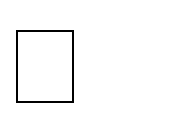 профессионально - родительские. Общность работников школы и всех взрослых членов семей обучающихся. Основная задача общности — объединение усилий по воспитанию в семье и школе, решение противоречий и проблем, разносторонняя поддержка обучающихся для их оптимального и полноценного личностного развития, воспитания;профессиональные. Единство целей и задач воспитания, реализуемое всеми сотрудниками школы, которые должны разделять те ценности, которые заложены в основу Программы. 	Требования к профессиональному сообществу школы:соблюдение норм профессиональной педагогической этики;уважение и учёт норм и правил уклада школы, их поддержка в профессиональной педагогической деятельности, в общении;уважение ко всем обучающимся, их родителям (законным представителям), коллегам;соответствие внешнего вида и поведения профессиональному статусу, достоинству педагога, учителя в отечественной педагогической культуре, традиции;знание возрастных и индивидуальных особенностей обучающихся, общение с ними с учетом состояния их здоровья, психологического состояния при соблюдении законных интересов и прав всех обучающихся, их родителей (законных представителей) и педагогов;инициатива в проявлениях доброжелательности, открытости, готовности к сотрудничеству и помощи в отношениях с обучающимися и их родителями (законными представителями), коллегами;внимание к каждому обучающемуся, умение общаться и работать с учетом индивидуальных особенностей каждого;быть примером для обучающихся при формировании у них ценностных ориентиров, соблюдении нравственных норм общения и поведения;побуждать обучающихся к общению, поощрять их стремления к взаимодействию, дружбу, взаимопомощь, заботу об окружающих, чуткость, ответственность.Значимые для воспитания всероссийские проекты и программы, в которых МБОУ Кировская СОШ№2 принимает участие:РДДМ «Движение первых»Школьный театр.Школьный музей.Футбол в школе.Традиции и ритуалы: еженедельная организационная линейка с поднятием Государственного флага РФ.Школа реализует инновационные, перспективные воспитательные практики:Научно-исследовательская деятельность в сфере воспитания – процесс совместной работы ученика и педагога в изучении объекта, явления или процессов с определенной целью, но с неизвестным результатом. Целью такого взаимодействия является создание условий для развития творческой личности, ее самоопределения и самореализации.Музейная педагогика – создание условий для развития личности путем включения ее в многообразную деятельность школьного музея.Проблемные зоны, дефициты, препятствия к достижению эффективных результатов в воспитательной деятельности:Сотрудничество с родителями – слабый отклик родительской общественности на призыв школы к решению проблем организации воспитательного процесса.Проблемы коммуникации родителей и классных руководителей – личное общение часто заменяется сообщениями в мессенджерах, что понижает эффективность решения проблем.Попустительское отношение к воспитанию детейБольшое количество неполных семей, занятость законных представителейПути решения вышеуказанных проблем:Привлечение родительской общественности к планированию, организации, проведению воспитательных событий и воспитательных дел, а также их анализу.Поощрение деятельности активных родителей.Внедрение нестандартных форм организации родительских собраний и индивидуальных встреч с родителями.Работа социального педагога, педагога-психолога с проблемными семьямиВиды, формы и содержание воспитательной деятельностиВиды, формы и содержание воспитательной деятельности в этом разделе запланированы и представлены по модулям. В модуле описаны виды, формы и содержание воспитательной работы в рамках определенного направления деятельности в школе. Каждый из модулей обладает воспитательным потенциалом с особыми условиями, средствами, возможностями воспитания.Воспитательная работа МБОУ Кировская СОШ №2 представлена в рамках основных (инвариантных) модулей:«Основные школьные дела»- «Классное руководство»«Урочная деятельность»- «Внеурочная деятельность»- «Внешкольные мероприятия»- «Самоуправление»(Вариантные) модули:- «Предметно-пространственная среда»- «Взаимодействие с родителями» «Профилактика и безопасность»- «Социальное партнерство»«Профориентация».«Детские общественные объединения» По выбору образовательной организации:- «Школьные медиа»Модуль «Урочная деятельность»Реализация воспитательного потенциала уроков (урочной деятельности, аудиторных занятий в рамках максимально допустимой учебной нагрузки) предусматривает:максимальное использование воспитательных возможностей содержания учебных предметов для формирования у обучающихся российских традиционных духовно-нравственных и социокультурных ценностей, российского исторического сознания на основе исторического просвещения; подбор соответствующего содержания уроков, заданий, вспомогательных материалов, проблемных ситуаций для обсуждений;включение учителями в рабочие программы по учебным предметам, курсам, модулям целевых ориентиров результатов воспитания, их учет в определении воспитательных задач уроков, занятий;включение учителями в рабочие программы учебных предметов, курсов, модулей тематики в соответствии с календарным планом воспитательной работы;выбор методов, методик, технологий, оказывающих воспитательное воздействие на личность в соответствии с воспитательным идеалом, целью и задачами воспитания, целевыми ориентирами результатов воспитания; реализацию приоритета воспитания в учебной деятельности;привлечение внимания обучающихся к ценностному аспекту изучаемых на уроках предметов, явлений и событий, инициирование обсуждений, высказываний своего мнения, выработки своего личностного отношения к изучаемым событиям, явлениям, лицам;применение интерактивных форм учебной работы – интеллектуальных, стимулирующих познавательную мотивацию, игровых методик, дискуссий, дающих возможность приобрести опыт ведения к групповой работы, которая учит строить отношения и действовать в команде, способствует развитию критического мышления;побуждение обучающихся соблюдать нормы поведения, правила общения со сверстниками и педагогическими работниками, соответствующие укладу общеобразовательной организации, установление и поддержку доброжелательной атмосферы;организацию наставничества мотивированных и эрудированных обучающихся над неуспевающими одноклассниками, в том числе с особыми образовательными потребностями, дающего обучающимся социально значимый опыт сотрудничества и взаимной помощи;инициирование и поддержку исследовательской деятельности обучающихся, планирование и выполнение индивидуальных и групповых проектов воспитательной направленности.конструктивного диалога;Формы и виды деятельности урока:Нестандартные уроки»: урок – экскурсия (предприятия поселка, музеи, занятия на улице); урок – соревнование (турнир, эстафета, лингвистический бой); урок, основанный на имитации деятельности учреждений и организаций (суд, следствие); перенесенные в рамках урока традиционные формы внеклассной работы: КВН, спектакль, концерт, инсценировка художественного произведения;«Предметные недели» – открытые уроки, внеклассные дела по предмету, проводимые в рамках одного школьного методического объединения по единой теме;«Технология проектного обучения» – организация самостоятельной исследовательской работы обучающихся в рамках одного или нескольких уроков дает школьникам возможность приобрести навык самостоятельного решения теоретической проблемы, генерирования и оформления собственных идей, уважительного отношения к чужим идеям, оформленным в работах других исследователей, навык публичного выступления перед аудиторией, аргументирования и отстаивания своей точки зрения;«Технология конструктивного общения», направленная на установление личностного контакта между учителем и учащимися, на демонстрацию собственной расположенности и целей совместной деятельности, на оказание и просьбу о помощи;«Технология проблемного обучения», предполагающая создание проблемных ситуаций для обсуждения в классе («А если бы...», «Если бы я был...», диалог, проблемы экологии, исторические факты); просмотр фильмов; составление заданий, создание мини-проектов и презентаций, связанных с конкретной тематикой, памятными датами и т.д. («История моей школы», «К юбилею города», «Великая Победа»);«Технология сотрудничества» – работа в парах или группах. Деление на группы происходит до начала занятия. Группы формируются разными способами: по выбору учителя, по желанию, случайным образом, по определенному признаку и т.д. Группы объединяют: общая тема, работа над мини-проектом, изучение нового материала по методу диалогических сочетаний. Выполнение единого задания учит школьников командной работе и взаимодействию с другими детьми, дают возможность приобрести опыт ведения конструктивного диалога, воспитывают ответственность за коллективный результат;«Ситуация успеха». Создается на уроке с помощью следующих приемов:«Даю шанс» договоренность учителя с менее успешным учеником о подготовке заранее конкретного задания или вопроса; «Эмоциональные «поглаживания» – словесная похвала и поддержка; «Отсроченная отметка» – выставление отметки тогда, когда ребенок заслуживает либо положительную, либо повышенную отметку и т.д.;«Изюминка урока» – прием, который использует учитель для концентрации внимания детей, привлечения к выполнению определенного задания, для настроя на дальнейшую деятельность, создания эффекта удивления и восхищения (предмет, фраза, «черный ящик», образ учителя) помогает поддержать мотивацию детей к получению знаний, способствует установлению доброжелательной атмосферы во время урока, снимает отрицательный эмоциональный барьер;«Интеллектуальный спонсор» – организация помощи мотивированных и эрудированных учащихся испытывающих трудности одноклассникам дает школьникам социально значимый опыт сотрудничества и взаимной помощи;Рефлексия – этап урока, в ходе которого учащиеся самостоятельно оценивают свое состояние, эмоции, результаты деятельности.Модуль «Внеурочная деятельность»Реализация воспитательного потенциала внеурочной деятельности в целях обеспечения индивидуальных потребностей обучающихся осуществляется в рамках выбранных ими курсов, занятий:курсы, занятия патриотической, гражданско-патриотической, военно- патриотической, краеведческой, историко-культурной направленности:«Разговоры о важном»;курсы, занятия духовно-нравственной направленности по религиозным культурам народов России, основам духовно-нравственной культуры народов России, духовно-историческому краеведению;курсы, занятия познавательной, научной, исследовательской, просветительской      направленности: «Основы функциональной                            грамотности»;курсы, занятия экологической, природоохранной направленности;		Освоение курса внеурочной деятельности «Разговор о важном» предполагает достижение следующих результатов:становление ценностного отношения к своей Родине – России;осознание своей этнокультурной и российской гражданской идентичности;сопричастность к прошлому, настоящему и будущему своей страны и родного   края;уважение к своему и другим народам;первоначальные представления о человеке как члене общества, о правах и ответственности, уважении и достоинстве человека, о нравственно-этических нормах поведения и правилах межличностных отношений;признание индивидуальности каждого человека;проявление сопереживания, уважения и доброжелательности;неприятие любых форм поведения, направленных на причинение физического и морального вреда другим людям;бережное отношение к природе;неприятие действий, приносящих вред природе.осознание своей идентичности как гражданина страны, члена семьи, этнической и религиозной группы, локальной и региональной общности;освоение гуманистических традиций и ценностей современного общества, уважение прав и свобод человека;осмысление социально-нравственного опыта предшествующих поколений, способность к определению своей позиции и ответственному поведению в современном обществе;понимание культурного многообразия мира, уважение к культуре своего и других народов, толерантность.Художественное творчество	Курсы внеурочной деятельности и дополнительного образования, создающие благоприятные условия для социальной самореализации обучающихся, направленные на раскрытие их творческих способностей, формирование чувства вкуса и умения ценить прекрасное, на воспитание ценностного отношения школьников к культуре и их общее духовно-нравственное развитие.	Данное направление реализуется через работу кружков дополнительного образования «Театральная студия», «Радужные нотки».Туристско-краеведческая деятельность		Курсы внеурочной деятельности и дополнительного образования, направленные на развитие коммуникативных компетенций школьников, воспитание у них культуры общения, развитие умений слушать и слышать других, уважать чужое мнение и отстаивать свое собственное, терпимо относиться к разнообразию взглядов людей.		Данное направление реализуется посредством программы дополнительного образования «Поиск», традиционных конкурсов, выставок, классных и школьных событиях, участия в творческой деятельности, такой, как театральные постановки, литературно-музыкальные композиции, художественные выставки, проекты, участие в социальных проектах, акциях различного уровня.Спортивно-оздоровительная и здоровьесберегающая деятельность		Курсы внеурочной деятельности и дополнительного образования, направленные на физическое развитие школьников, развитие их ценностного отношения к своему здоровью, побуждение к здоровому образу жизни, воспитание силы воли, ответственности, формирование установок на защиту слабых, сознательного отношения к личной безопасности и безопасности окружающих.		Данное направление реализуется программами физкультурно-спортивного клуба «Азимут» («Волейбол», «Баскетбол»,) и программами дополнительного образования «Юниор»). Ученики участвуют в соревнованиях, турнирах различного уровня. Проводятся Дни здоровья и школьная спартакиада.		Курсы, занятия исторического просвещения, патриотической, гражданско- патриотической, военно-патриотической, краеведческой, историко-культурной направленности;		курсы, занятия духовно-нравственной направленности по религиозным культурам народов России, основам духовно-нравственной культуры народов России, духовно-историческому краеведению		курсы, занятия познавательной, научной, исследовательской, просветительской направленности;		курсы, занятия экологической, природоохранной направленности;		курсы, занятия в области искусств, художественного творчества разных видов и жанров;		курсы, занятия туристско-краеведческой направленности;курсы, занятия оздоровительной и спортивной направленности.Модуль «Классное руководство»Реализация воспитательного потенциала классного руководства как особого вида педагогической деятельности, направленной в первую очередь на решение задач воспитания и социализации обучающихся, предусматривает:планирование и проведение классных часов целевой воспитательной тематической направленности;инициирование и поддержку классными руководителями участия классов в общешкольных делах, мероприятиях, оказание необходимой помощи обучающимся в их подготовке, проведении и анализе;организацию интересных и полезных для личностного развития обучающихся совместных дел, позволяющих вовлекать в них обучающихся с разными потребностями, способностями, давать возможности для самореализации, устанавливать и укреплять доверительные отношения, стать для них значимым взрослым, задающим образцы поведения;сплочение коллектива класса через игры и тренинги на командообразование, внеучебные и внешкольные мероприятия, походы, экскурсии, празднования дней рождения обучающихся, классные вечера;выработку совместно с обучающимися правил поведения класса, участие в выработке таких правил поведения в образовательной организации;изучение особенностей личностного развития обучающихся путем наблюдения за их поведением, в специально создаваемых педагогических ситуациях, в играх, беседах по нравственным проблемам; результаты наблюдения сверяются с результатами бесед с родителями, учителями, а также (при необходимости) с педагогом-психологом;доверительное общение и поддержку обучающихся в решении проблем (налаживание взаимоотношений с одноклассниками или педагогами, успеваемость и др.), совместный поиск решений проблем, коррекцию поведения обучающихся через частные беседы индивидуально и вместе с их родителями, с другими обучающимися класса;индивидуальную работу с обучающимися класса по ведению личных портфолио, в которых они фиксируют свои учебные, творческие, спортивные, личностные достижения;регулярные консультации с учителями-предметниками, направленные на формирование единства требований по вопросам воспитания и обучения, предупреждение и (или) разрешение конфликтов между учителями и обучающимися;проведение педагогических советов для решения конкретных проблем класса, интеграции воспитательных влияний педагогов на обучающихся, привлечение учителей-предметников к участию в классных делах, дающих им возможность лучше узнавать и понимать обучающихся, общаясь и наблюдая их во внеучебной обстановке, участвовать в родительских собраниях класса;организацию и проведение регулярных родительских собраний, информирование родителей об успехах и проблемах обучающихся, их положении в классе, жизни класса в целом, помощь родителям и иным членам семьи в отношениях с учителями, администрацией;создание   и    организацию    работы    родительского    комитета    класса, участвующего	в	решении	вопросов	воспитания	и	обучения	в классе,общеобразовательной организации;привлечение	родителей	(законных	представителей), членов семей обучающихся	к	организации	и	проведению воспитательных дел, мероприятий в классе и общеобразовательной организации;проведение в классе праздников, конкурсов, соревнований и других мероприятий.Модуль «Основные школьные дела»Реализация	воспитательного	потенциала	основных	школьных	дел предусматривает:общешкольные праздники, ежегодные творческие (театрализованные, музыкальные, литературные и др.) мероприятия, связанные с общероссийскими, региональными праздниками, памятными датами, в которых участвуют все классы;участие во всероссийских акциях, посвященных значимым событиям в России, мире;торжественные мероприятия, связанные с завершением образования, переходом на следующий уровень образования, символизирующие приобретение новых социальных статусов в образовательной организации, обществе;церемонии награждения (по итогам учебного периода, года) обучающихся и педагогов за участие в жизни образовательной организации, достижения в конкурсах, соревнованиях, олимпиадах, вклад в развитие образовательной организации, своей местности;социальные проекты в образовательной организации, совместно разрабатываемые и реализуемые обучающимися и педагогическими работниками, в том числе с участием социальных партнеров, комплексы дел благотворительной, экологической, патриотической, трудовой и другой направленности;проводимые для жителей населенного пункта и организуемые совместно с семьями обучающихся праздники, фестивали, представления в связи с памятными датами, значимыми событиями для жителей населенного пункта;разновозрастные сборы, многодневные выездные события, включающие в себя комплекс коллективных творческих дел гражданской, патриотической, историко-краеведческой, экологической, трудовой, спортивно- оздоровительной и другой направленности;вовлечение по возможности каждого обучающегося в школьные дела в разных ролях (сценаристов, постановщиков, исполнителей, корреспондентов, ведущих, декораторов, музыкальных редакторов, ответственных за костюмы и оборудование, за приглашение и встречу гостей и др.), помощь обучающимся в освоении навыков подготовки, проведения, анализа общешкольных дел;наблюдение за поведением обучающихся в ситуациях подготовки, проведения, анализа основных школьных дел, мероприятий, их отношениями с обучающимися разных возрастов, с педагогическими работниками и другими взрослыми.Модуль «Внешкольные мероприятия»Реализация	воспитательного	потенциала	внешкольных	мероприятий предусматривает:общие внешкольные мероприятия, в том числе организуемые совместно с социальными партнерами образовательной организации;внешкольные тематические мероприятия воспитательной направленности, организуемые педагогами по изучаемым в образовательной организации учебным предметам, курсам, модулям;экскурсии, походы выходного дня (в музей, картинную галерею, технопарк, на предприятие и др.), организуемые в классах классными руководителями, в том числе совместно с родителями (законными представителями) обучающихся с привлечением их к планированию, организации, проведению, оценке мероприятия;литературные, исторические, экологические и другие походы, экскурсии, экспедиции, слеты и др., организуемые педагогическими работниками, в том числе совместно с родителями (законными представителями) обучающихся для изучения историко-культурных мест, событий, биографий проживавших в этой местности российских поэтов и писателей, деятелей науки, природных и историко-культурных ландшафтов, флоры и фауны и др.;выездные события, включающие в себя комплекс коллективных творческих дел, в процессе которых складывается детско-взрослая общность, характеризующаяся доверительными взаимоотношениями, ответственным отношением к делу, атмосферой эмоционально-психологического комфорта.Модуль «Организация предметно-пространственной среды»		Реализация воспитательного потенциала предметно пространственной среды предусматривает совместную деятельность педагогов, обучающихся, других участников образовательных отношений по ее созданию, поддержанию, использованию в воспитательном процессе:оформление внешнего вида здания, фасада, холла при входе в образовательную организацию государственной символикой Российской Федерации, субъекта Российской Федерации, муниципального образования (флаг, герб), изображениями символики Российского государства в разные периоды тысячелетней истории, исторической символики региона;организацию и проведение церемоний поднятия (спуска) государственного флага Российской Федерации;размещение карт России, регионов, муниципальных образований (современных и исторических, точных и стилизованных, географических, природных, культурологических, художественно оформленных, в том числе материалами, подготовленными обучающимися) с изображениями значимых культурных объектов местности, региона, России, памятных исторических, гражданских, народных, религиозных мест почитания, портретов выдающихся государственных деятелей России, деятелей культуры, науки, производства, искусства, военных, героев и защитников Отечества;изготовление, размещение, обновление художественных изображений (символических, живописных, фотографических, интерактивных аудио и видео) природы России, региона, местности, предметов традиционной культуры и быта, духовной культуры народов России;организацию и поддержание в образовательной организации звукового пространства позитивной духовно-нравственной, гражданско- патриотической воспитательной направленности (звонки-мелодии, музыка, информационные сообщения), исполнение гимна Российской Федерации;разработку, оформление, поддержание, использование в воспитательном процессе «мест гражданского почитания» в помещениях образовательной организации или на прилегающей территории для общественно-гражданского почитания лиц, мест, событий в истории России; мемориалов воинской славы, памятников, памятных досок;оформление и обновление «мест новостей», стендов в помещениях (холл первого этажа, рекреации), содержащих в доступной, привлекательной форме новостную информацию позитивного гражданско-патриотического, духовно-нравственного содержания, фотоотчеты об интересных событиях, поздравления педагогов и обучающихся и др.;разработку и популяризацию символики образовательной организации (эмблема, флаг, логотип, элементы костюма обучающихся и др.), используемой как повседневно, так и в торжественные моменты;подготовку и размещение регулярно сменяемых экспозиций творческих работ обучающихся в разных предметных областях, демонстрирующих их способности, знакомящих с работами друг друга;поддержание эстетического вида и благоустройство всех помещений в образовательной организации, доступных и безопасных рекреационных зон, озеленение территории при образовательной организации;разработку, оформление, поддержание и использование игровых пространств, спортивных и игровых площадок, зон активного и тихого отдыха;создание и поддержание в вестибюле или библиотеке стеллажей свободного книгообмена, на которые обучающиеся, родители, педагоги могут выставлять для общего использования свои книги, брать для чтения другие;деятельность классных руководителей и других педагогов вместе с обучающимися, их родителями по благоустройству, оформлению школьных аудиторий, пришкольной территории;разработку и оформление пространств проведения значимых событий, праздников, церемоний, торжественных линеек, творческих вечеров (событийный дизайн);разработку и обновление материалов (стендов, плакатов, инсталляций и др.), акцентирующих внимание обучающихся на важных для воспитания ценностях, правилах, традициях, укладе образовательной организации, актуальных вопросах профилактики и безопасности.Предметно-пространственная среда строится как максимально доступная для обучающихся с особыми образовательными потребностями.Модуль «Самоуправление»Реализация	воспитательного	потенциала	ученического	самоуправления	в образовательной организации предусматривает:организацию и деятельность органов ученического самоуправления (совет обучающихся или других), избранных обучающимися;представление органами ученического самоуправления интересов обучающихся в процессе управления образовательной организацией;защиту органами ученического самоуправления законных интересов и прав обучающихся;участие представителей органов ученического самоуправления в разработке, обсуждении и реализации рабочей программы воспитания, календарного плана воспитательной работы, в анализе воспитательной деятельности в образовательной организации.                Модуль «Взаимодействие с родителями  (законными представителями)»Реализация	воспитательного	потенциала	взаимодействия	с	родителями (законными представителями) обучающихся предусматривает:создание и деятельность в образовательной организации, в классах представительных органов родительского сообщества (родительского комитета образовательной организации, классов), участвующих в обсуждении и решении вопросов воспитания и обучения, деятельность представителей родительского сообщества в Управляющем совете образовательной организации;тематические родительские собрания в классах, общешкольные родительские собрания по вопросам воспитания, взаимоотношений обучающихся и педагогов, условий обучения и воспитания;родительские дни, в которые родители (законные представители) могут посещать уроки и внеурочные занятия;проведение тематических собраний (в том числе по инициативе родителей), на которых родители могут получать советы по вопросам воспитания, консультации психологов, врачей, социальных работников, служителей традиционных российских религий, обмениваться опытом;родительские форумы на официальном сайте образовательной организации в информационно-коммуникационной сети Интернет, интернет-сообщества, группы с участием педагогов, на которых обсуждаются интересующие родителей вопросы, согласуется совместная деятельность;участие родителей в психолого-педагогических консилиумах в случаях, предусмотренных нормативными документами о психолого-педагогическом консилиуме в образовательной организации в соответствии с порядком привлечения родителей (законных представителей);привлечение родителей (законных представителей) к подготовке и проведению классных и общешкольных мероприятий;работа в профориентационном, профилактическом, досуговом направленииМодуль «Профилактика и безопасность»Реализация воспитательного потенциала профилактической деятельности в целях формирования и поддержки безопасной и комфортной среды в образовательной организации предусматривает:организацию деятельности педагогического коллектива по созданию в образовательной организации эффективной профилактической среды обеспечения безопасности жизнедеятельности как условия успешной воспитательной деятельности;проведение исследований, мониторинга рисков безопасности и ресурсов повышения безопасности, выделение и психолого-педагогическое сопровождение групп риска обучающихся по разным направлениям (агрессивное поведение, зависимости и др.);проведение коррекционно-воспитательной работы с обучающимся групп риска силами педагогического коллектива и с привлечением сторонних специалистов (психологов, конфликтологов, коррекционных педагогов, работников социальных служб, правоохранительных органов, опеки и др.);разработку и реализацию профилактических программ, направленных на работу как с девиантными обучающимися, так и с их окружением; организацию межведомственного взаимодействия;вовлечение обучающихся в воспитательную деятельность, проекты, программы профилактической направленности социальных и природных рисков в образовательной организации и в социокультурном окружении с педагогами, родителями, социальными партнерами (антинаркотические, антиалкогольные, против курения, вовлечения в деструктивные детские и молодежные объединения, культы, субкультуры, группы в социальных сетях; по безопасности в цифровой среде, на транспорте, на воде, безопасности дорожного движения, противопожарной безопасности, антитеррористической и антиэкстремистской безопасности, гражданской обороне и др.);организацию превентивной работы с обучающимися со сценариями социально одобряемого поведения, по развитию навыков саморефлексии, самоконтроля, устойчивости к негативным воздействиям, групповому давлению;профилактику правонарушений, девиаций посредством организации деятельности, альтернативной девиантному поведению, – познания (путешествия), испытания себя (походы, спорт), значимого общения, творчества, деятельности (в том числе профессиональной, религиозно- духовной, благотворительной, художественной и др.);предупреждение, профилактику и целенаправленную деятельность в случаях появления, расширения, влияния в образовательной организации маргинальных групп обучающихся (оставивших обучение, криминальной направленности, с агрессивным поведением и др.);профилактику расширения групп, семей обучающихся, требующих специальной психолого-педагогической поддержки и сопровождения (слабоуспевающие, социально запущенные, социально не адаптированные дети-мигранты, обучающиеся с ОВЗ и др.)Механизм реализации модуляОсновные направления и положения программы ежегодно уточняются.Для реализации программы по каждому разделу определяется план мероприятий с указанием сроков и ответственных исполнителей программных мероприятий.Организация профилактики содержит четыре блока:1. Организационная работа, работа с педагогическим коллективом направлена на разработку и осуществление комплекса мероприятий по профилактике правонарушений, алкоголизма, наркомании, токсикомании, осуществление систематической работы с картотекой обучающихся «группы риска».Цель: информировать педагогов о технологиях конструктивного, бесконфликтного общения с учащимися и способах совместной работы по профилактике правонарушений.Планирование и коррекция работы по профилактике правонарушений.Организация работы школьного Совета профилактики.Проведение тематических педагогических советов.Педагогический всеобуч для родителей.Социально-педагогическая работа с детьми «группы риска».Составление социальных паспортов классов, школы.Ведение картотеки учащихся	из неблагополучных семей,      обучающихся, стоящих на внутришкольном контроле, карты семьи.Посещение семей микрорайона школы, выявление обучающихся, не посещающих школу).Выявление и постановка на учёт детей с девиантным поведением, вовлечение их в кружковую деятельность.Педагогическое консультирование.Диагностическая работа предполагает создание банка данных об образе жизни семей обучающихся, о положении детей в системе внутрисемейных отношений, выявление негативных привычек подростков, взаимоотношений подростков с педагогами школы, организацию мониторинга здоровья обучающихся.Целенаправленная работа по диагностике детей, поступающих в школу.Изучение детей и составление социального паспорта семьи.Адаптация школьников 1, 5-х классов.Проведение социально-педагогического мониторинга.Изучение личности каждого ребенка и выявление среди них учащихся,  требующих особого внимания педагогического коллектива школы.Установление неуспешности детей в различных видах деятельности.Совместная работа с психологом по оказанию индивидуальной психолого- педагогической помощи подросткам «группы риска», коррекции личности подростков, предупреждению неадекватных поведенческих реакций школьников.Профилактическая работа с обучающимися включает предупредительно- профилактическую деятельность и индивидуальную работу с подростками с девиантным поведением и детьми «группы риска». Предупредительно - профилактическая деятельность осуществляется через систему классных часов, общешкольных мероприятий, с помощью индивидуальных бесед. Она способствует формированию у обучающихся представлений об адекватном поведении, о здоровой, не склонной к правонарушениям личности подростка.1 направление «Предупреждение неуспешности».Ежедневный контроль классными руководителями за посещаемостью уроков, в случае пропуска занятий учеником выяснение у родителей причины отсутствия.Контроль со стороны родителей и педагогов за пропусками по неуважительным причинамОбеспечение принятия мер к родителям, которые не обеспечивают контроль за обучением и воспитанием ребенка.Проведение дополнительных занятий и индивидуальной работы с нуждающимися (прогуливающими) учащимися, организация помощи отстающим как педагогом- предметником, так и успевающими учениками.направление «Профилактика безнадзорности и правонарушений».Осуществление педагогической деятельности по воспитанию здорового образа жизни и формированию негативного отношения к вредным привычкам.Коррекция социальных установок и нравственных представлений у учащихся указанной категории.Создание условий для повышения самооценки учащихся и успешной реализации.Включение указанной категории учащихся в общественно полезную деятельность, развитие в её рамках толерантности и коммуникативной культуры, навыков бесконфликтного поведения.Педагогическая поддержка учащихся в деятельности по поиску жизненных смыслов, самопознанию личностей.Оказание социально-психологической помощи детям при решении проблем в их жизни.Обеспечение координации усилий всех участников воспитательного процесса в организации профилактической работы по предупреждению правонарушений среди несовершеннолетних.направление «Правовое просвещение».Осуществление правового просвещения обучающихся.Использование   в   целях    правового    воспитания    учащихся    предмета «Обществознание», «ОБЖ», «История», «Право», «Литература» и пр.Участие в конкурсах и акциях правовой тематики.направление «Профилактика потребления ПАВ и вредных привычек (токсикомании, алкоголизма, табакокурения и т.д.)».Изучение состояния физического здоровья учащихся и определение возможных путей преодоления физического нездоровья, формирование интереса и желания преодолеть собственные проблемы здоровья.Изучение спортивных интересов учащихся, потребностей в занятиях физкультурой и спортом.Разностороннее просвещение и активное привлечение учащихся к занятиям физкультурой и спортом.Поощрение учащихся, демонстрирующих ответственное отношение к занятиям спортом, физической культурой.Тематические мероприятия,   акции   по   профилактике   ЗОЖ.   -   Акции «Молодёжь против наркотиков».Направление «Профилактика	экстремистских	настроений.	Школа толерантности».Предупреждение вовлечения учащихся в экстремистские организации и группировки.Формирование	у подростков	толерантного	сознания, веротерпимости и                       обучения культурному диалогу.Создание условий для проявления учащимися собственных достижений в проявлении своих нравственных качеств.Поощрение учащихся, совершающих нравственные поступки.Направление «Социальная	и	психолого-педагогическая	поддержка обучающихся».Социально педагогические исследования с целью выявления социальных и личностных проблем детей всех возрастов.Социально-педагогическая защита прав ребёнка.Обеспечение социально-педагогической поддержки семей в формировании личности учащихся.Социально – педагогическое консультирование.Содействие	созданию	педагогически	ориентированной	среды	для оптимального развития личности ребенка.Организационно-методическая деятельность.Организация школьного питания.направление «Семья. Семейные ценности».Изучение взаимоотношений детей и родителей, атмосферы в семьях учащихся.Создание благоприятной атмосферы общения, направленной на преодоление конфликтных ситуаций в процессе воспитания учащихся в системе «учитель -ученик- родитель».Разностороннее просвещение родителей по вопросам психологии и педагогики, воспитания учащихся, использование активных форм просветительской деятельности.Организация проведения совместного досуга родителей и учащихся.Привлечение	родителей	к	активному	участию	в	жизни школы, формированию внутренней политики школьной жизни.Поощрение родителей, активно участвующих в жизни школы.направление «Безопасность на дороге».Осуществление пропагандистской работы по ПДД.Оформление школьного стенда по безопасности дорожного движения.Участие в соревнованиях и конкурсах.направление «Противопожарная безопасность».Осуществление	пропагандистской	работы	по	правилам пожарной безопасности.Оформление школьного стенда по правилам пожарной безопасности.Участие в соревнованиях и конкурсах разного уровня.направление «Интернет безопасность».Организация просветительской работы с учащимися и их родителями.Организация технического контроля безопасности.Формирование и расширение компетентностей работников образования в области медиабезопасного поведения детей и подростков.Модуль «Социальное партнерство» Реализация	воспитательного	потенциала	социального партнерства  предусматривает:участие представителей организаций-партнеров, в том числе в соответствии с договорами о сотрудничестве, в проведении отдельных мероприятий в рамках рабочей программы воспитания и календарного плана воспитательной работы (дни открытых дверей, государственные, региональные, школьные праздники, торжественные мероприятия и др.);участие представителей организаций-партнеров в проведении отдельных уроков, внеурочных занятий, внешкольных мероприятий соответствующей тематической направленности;проведение на базе организаций-партнеров отдельных уроков, занятий, внешкольных мероприятий, акций воспитательной направленности;проведение открытых дискуссионных площадок (детских, педагогических, родительских) с представителями организаций-партнеров для обсужденияактуальных проблем, касающихся жизни образовательной организации, муниципального образования, региона, страны;реализация социальных проектов, совместно разрабатываемых обучающимися, педагогами с организациями-партнерами благотворительной, экологической, патриотической, трудовой и другой направленности, ориентированных на воспитание обучающихся, преобразование окружающего социума, позитивное воздействие на социальное окружение.Модуль «Профориентация»Реализация	воспитательного	потенциала	профориентационной	работы образовательной организации предусматривает:проведение циклов профориентационных часов, направленных на подготовку обучающегося к осознанному планированию и реализации своего профессионального будущего;профориентационные игры (игры-симуляции, деловые игры, квесты, кейсы), расширяющие знания о профессиях, способах выбора профессий, особенностях, условиях разной профессиональной деятельности;экскурсии на предприятия, в организации, дающие начальные представления о существующих профессиях и условиях работы;посещение профориентационных выставок, ярмарок профессий, тематических профориентационных парков, лагерей, дней открытых дверей в организациях профессионального, высшего образования;организацию на базе детского лагеря при образовательной организации профориентационных смен с участием экспертов в области профориентации, где обучающиеся могут познакомиться с профессиями, получить представление об их специфике, попробовать свои силы в той или иной профессии, развить соответствующие навыки;совместное с педагогами изучение обучающимися интернет-ресурсов, посвященных выбору профессий, прохождение профориентационного онлайн-тестирования, онлайн-курсов по интересующим профессиям и направлениям профессионального образования;участие в работе всероссийских профориентационных проектов;индивидуальное консультирование педагогом-психологом обучающихся и их родителей (законных представителей) по вопросам склонностей, способностей, иных индивидуальных особенностей обучающихся, которые могут иметь значение в выборе ими будущей профессии;Модуль «Школьные медиа»Цель школьных медиа (совместно создаваемых школьниками и педагогами средств распространения текстовой, аудио и видео информации) – развитие коммуникативной культуры школьников, формирование навыков общения и сотрудничества, поддержка творческой самореализации учащихся.  Воспитательный потенциал школьных медиа реализуется в рамках следующих видов и форм деятельности:школьная газета «Переменка»,  школьная страница в социальной сети Вконтакте.Воспитательный потенциал школьных медиа реализуется в рамках следующих видов и форм деятельности: информационно-техническая поддержка школьных мероприятий, осуществляющая видеосъемку и мультимедийное сопровождение школьных мероприятий;школьная Интернет-группа - сообщество обучающихся и педагогов, с целью освещения деятельности образовательной организации в информационном пространстве, привлечения внимания общественности к образовательной организации, информационного продвижения ценностей школы и организации виртуальной диалоговой площадки, на которой детьми, учителями и родителями (законными представителями) могли бы открыто обсуждаться значимые для школы вопросы.Организационный разделКадровое обеспечениеДля кадрового потенциала школы характерны стабильность состава. Это обеспечивает более качественное и результативное преподавание. Наличие большей части педагогов — специалистов с большим опытом педагогической деятельности способствует организации работы в системе подготовки и повышения квалификации, а так же в выборе новых подходов к преподаванию. Это обеспечивает выбор наиболее приемлемых методик и технологий, которые гармонично соотносятся с содержанием предмета преподавания. С одной стороны, такое положение гарантирует высокий качественный потенциал коллектива. С другой стороны в последние годы наблюдается омоложение педагогических кадров.Деятельность МБОУ Кировская СОШ №2 по развитию кадрового потенциала: в условиях модернизации образовательного процесса решающую роль в достижении главного результата – качественного образования школьников играет профессионализм педагогических и управленческих кадров.В соответствии с этим важнейшими направлениями кадровой политики в области образования являются:совершенствование системы подготовки, переподготовки и повышения уровня квалификации и профессионализма педагогических и руководящих работников;работа по удовлетворению потребностей образовательного учреждения в высококвалифицированных и творческих кадрах; повышение престижа педагогической профессии.	В данном направлении в образовательном учреждении проводятся                                            следующие мероприятия:создание комфортных условий для привлечения молодых специалистов;обеспечение возможности прохождения педагогами переквалификации;создание	условий	самоподготовки	педагогов	для	успешности	в прохождении аттестации на более высокую квалификационную категорию;оснащение материально - технической базы;использование рациональных педагогических нагрузок;помощь педагогу в выборе темы самообразования;сопровождение педагогов по теме самообразования.В школе запланированы и проводятся мероприятия, направленные на повышение квалификации работников образовательного учреждения в области воспитания, организация научно-методической поддержки и сопровождения педагогов с учетом планируемых потребностей образовательной системы ОУ и имеющихся у самих педагогов интересов.Ведется планомерная работа по пропаганде положений теории воспитательных систем среди педагогического коллектива:через регулярное проведение и участие в семинарах, научно-практических конференциях от школьных до региональных международных;через научно-методические пособия;Нормативно-методическое  обеспечениеПеречень локальных правовых документов МБОУ кировская СОШ №2, в которые вносятся изменения в соответствии с рабочей программой воспитания представлены на сайте образовательного учреждения: http://school2voronovo.ucoz.net/index/vospitatelnaja_rabota_v_shkole/0-88.Требования к условиям работы с обучающимися с особыми образовательными потребностямиНа уровне НОО обучаются обучающиеся с ОВЗ. Это дети с задержкой психического развития. Для данной категории обучающихся созданы особые условия:На уровне общностей: формируются условия освоения социальных ролей, ответственности и самостоятельности, сопричастности к реализации целей и смыслов, приобретается опыт развития отношений между обучающимися, родителями (законными представителями), педагогами. Детская и детско-взрослая общности в инклюзивном образовании развиваются на принципах заботы, взаимоуважения и сотрудничества в совместной деятельности.На уровне деятельностей: педагогическое проектирование совместной деятельности в классе, в разновозрастных группах, в малых группах детей, в детско- родительских группах обеспечивает условия освоения доступных навыков, формирует опыт работы в команде, развивает активность и ответственность каждого обучающегося в социальной ситуации его развития.На уровне событий: проектирование педагогами ритмов учебной работы, отдыха, праздников и общих дел с учетом специфики социальной и культурной ситуации развития каждого ребенка с ОВЗ обеспечивает возможность его участия в жизни класса, школы, событиях группы, формирует личностный опыт, развивает самооценку и уверенность в своих силах.Особыми задачами воспитания обучающихся с особыми образовательными потребностями являются:налаживание эмоционально-положительного взаимодействия с окружающими для их успешной социальной адаптации и интеграции в общеобразовательной организации;формирование доброжелательного отношения к обучающимся и их семьям со стороны всех участников образовательных отношений;построение воспитательной деятельности с учетом индивидуальных особенностей и возможностей каждого обучающегося;обеспечение психолого-педагогической поддержки семей обучающихся, содействие повышению уровня их педагогической, психологической, медико-социальной компетентности.При организации воспитания обучающихся с особыми образовательными потребностями школа ориентируется:на формирование личности ребенка с особыми образовательными потребностями с использованием адекватных возрасту и физическому и (или) психическому состоянию методов воспитания;создание оптимальных условий совместного воспитания и обучения обучающихся с особыми образовательными потребностями и их сверстников, с использованием адекватных вспомогательных средств и педагогических приемов, организацией совместных форм работы воспитателей, педагогов-психологов, учителей-логопедов, учителей- дефектологов;личностно ориентированный подход в организации всех видов деятельности обучающихся с особыми образовательными потребностями.Система поощрения социальной успешности и проявлений активной жизненной позиции обучающихся.Система поощрения проявлений активной жизненной позиции и социальной успешности обучающихся призвана способствовать формированию у обучающихся ориентации на активную жизненную позицию, инициативность, максимально вовлекать их в совместную деятельность в воспитательных целях.Принципы поощрения,которыми руководствуется МБОУ Кировская СОШ №2Публичность поощрения – информирование всех учеников школы о награждении, проведение процедуры награждения в присутствии значительного числа школьников.Регулирование частоты награждений – награждения по результатам конкурсов проводятся один раз в год по уровням образования.Сочетание индивидуального и коллективного поощрения – использование индивидуальных и коллективных наград дает возможность стимулировать индивидуальную и коллективную активность обучающихся, преодолевать межличностные противоречия между обучающимися, получившими и не получившими награды.Привлечение к участию в системе поощрений на всех стадиях родителей (законных представителей) обучающихся, представителей родительского сообщества, самих обучающихся, их представителей (с учетом наличия ученического самоуправления), сторонних организаций, их статусных представителей.Дифференцированность поощрений – наличие уровней и типов наград позволяет продлить стимулирующее действие системы поощрения.Форма организации системы поощрений проявлений активной жизненной позиции и социальной успешности обучающихсяВ школе система поощрения социальной успешности и проявления активной жизненной позиции учеников организована как система конкурсов, объявляемых в начале учебного года:«Ученик года»;«Лидер года»;«Лучший спортсмен года»;«Самый классный класс»;«Класс-волонтер года»;«Учитель года»;«Самый классный классный»;«Самый активный родитель».Принять участие в конкурсах могут все желающие. Условия участия в конкурсах зафиксированы в соответствующих локальных актах. Достижения участников оцениваются по артефактам портфолио, которое формируется обучающимся или классом в течение учебного года. Итоги подводятся в конце учебного года. Обсуждение кандидатур осуществляет педагогический совет и общешкольная ученическая конференция школы, которые принимают решение о победителях, призерах и лауреатах конкурсов по итогам голосования.Формы	фиксации	достижений	обучающихся,	применяемые	в	МБОУКировская СОШ №2Портфолио. Ведение портфолио отражает деятельность обучающихся при ее организации и регулярном поощрении классными руководителями, поддержке родителями (законными представителями) по собиранию (накоплению) артефактов, фиксирующих и символизирующих достижения обучающегося. Ведение портфолио участника конкурса регламентирует соответствующий локальный акт. Портфолио конкурсанта должно включать:	- артефакты	признания	–	грамоты,	поощрительные	письма,	фотографии призов и т. д.;	артефакты деятельности – рефераты, доклады, статьи, чертежи или фото    изделий и т. д.Рейтинг. Рейтинги формируются через размещение имен (фамилий) обучающихся, номеров классов в последовательности, которую устанавливают в зависимости от их успешности и достижений, которые определяются образовательными результатами отдельных обучающихся или классов.Формы поощрений социальной успешности и проявлений активной жизненной позиции обучающихся объявление благодарности;награждение грамотой;вручение сертификатов и дипломов;занесение фотографии активиста на доску почета;награждение ценным подарком.Кроме этого, в МБОУ Кировская СОШ №2 практикуется благотворительная поддержка обучающихся, групп обучающихся (классов). Она заключается в материальной поддержке проведения в школе воспитательных дел, мероприятий, проведения внешкольных мероприятий, различных форм совместной деятельности воспитательной направленности, в индивидуальной поддержке нуждающихся в помощи обучающихся, семей, педагогических работников. Благотворительность предусматривает публичную презентацию благотворителей и их деятельности.Информирование родителей (законных представителей) о поощрении ребенка осуществляет посредством направления благодарственного письма.Анализ воспитательного процесса	осуществляется в соответствии с целевыми ориентирами результатов воспитания, личностными результатами обучающихся на уровне начального общего образования, установленными ФГОС НОО.Основным методом анализа воспитательного процесса в образовательной организации является ежегодный самоанализ воспитательной работы с целью выявления основных проблем и последующего их решения с привлечением (при необходимости) внешних экспертов, специалистов.Планирование анализа воспитательного процесса включено в календарный план воспитательной работы.Основные принципы самоанализа воспитательной работы:взаимное уважение всех участников образовательных отношений;приоритет анализа сущностных сторон воспитания ориентирует на изучение прежде всего не количественных, а качественных показателей, таких как сохранение уклада образовательной организации, содержание и разнообразие деятельности, стиль общения, отношений между педагогическими работниками, обучающимися и родителями;развивающий характер осуществляемого анализа ориентирует на использование его результатов для совершенствования воспитательной деятельности педагогических работников (знания и сохранения в работецели и задач воспитания, умелого планирования воспитательной работы, адекватного подбора видов, форм и содержания совместной деятельности с обучающимися, коллегами, социальными партнерами);распределенная ответственность за результаты личностного развития обучающихся ориентирует на понимание того, что личностное развитие – это результат как организованного социального воспитания, в котором образовательная организация участвует наряду с другими социальными институтами, так и стихийной социализации и саморазвития.Основные направления анализа воспитательного процессаРезультаты воспитания, социализации и саморазвития обучающихся.Критерием, на основе которого осуществляется данный анализ, является динамика личностного развития обучающихся в каждом классе.Анализ проводится классными руководителями вместе с заместителем директора по воспитательной работе (советником директора по воспитанию, педагогом-психологом, социальным педагогом с последующим обсуждением результатов на методическом объединении классных руководителей или педагогическом совете.Основным способом получения информации о результатах воспитания, социализации и саморазвития обучающихся является педагогическое наблюдение.Внимание педагогических работников сосредоточивается на вопросах:какие проблемы, затруднения в личностном развитии обучающихся удалось решить за прошедший учебный год;какие проблемы, затруднения решить не удалось и почему;какие новые проблемы, трудности появились, над чем предстоит работать педагогическому коллективу.Состояние совместной деятельности обучающихся и взрослых.Критерием, на основе которого осуществляется данный анализ, является наличие интересной, событийно насыщенной и личностно развивающей совместной деятельности обучающихся и взрослых.Анализ проводится заместителем директора по воспитательной работе (советником директора по воспитанию, педагогом-психологом, социальным педагогом, классными руководителями с привлечением актива родителей (законных представителей) обучающихся, совета обучающихся.Способами получения информации о состоянии организуемой совместной деятельности обучающихся и педагогических работников могут быть анкетирования и беседы с обучающимися и их родителями (законными представителями), педагогическими работниками, представителями совета обучающихся.Результаты обсуждаются на заседании методических объединений классных руководителей или педагогическом совете.Внимание сосредотачивается на вопросах, связанных с качеством реализации воспитательного потенциала:урочной деятельности;внеурочной деятельности обучающихся;деятельности классных руководителей и их классов;проводимых общешкольных основных дел, мероприятий;внешкольных мероприятий;создания и поддержки предметно-пространственной среды;взаимодействия с родительским сообществом;деятельности ученического самоуправления;деятельности по профилактике и безопасностиИтогом самоанализа воспитательной работы будет перечень выявленных проблем, которые не удалось решить педагогическому коллективу школы в 2023/24 учебном году. Эти проблемы следует учесть при планировании воспитательной работы на 2024-2025 учебный год.Календарный план воспитательной работы СООна 2023/2024 учебный год 2023 - год педагога и наставника России 2024 - год 300-летия Российской наукиПринято на Педагогическом советеМБОУ Кировская СОШ №2Протокол № ____ от  ____________УТВЕРЖДАЮИ.о. директора МБОУ Кировская СОШ №2 _____________ С. Н. ДерлышПриказ от №_____ от  ____________ «Основные школьные дела»«Основные школьные дела»«Основные школьные дела»«Основные школьные дела»№ п/п Содержание деятельности, мероприятия ОриентировочноевремяпроведенияОтветственные Церемония поднятия Государственного флага РФ под государственный гимнкаждый учебный понедельникЗаместитель директора по ВР, советник директора по воспитаниюсентябрьсентябрьсентябрьсентябрьСобытия:1 сентября: День знаний;3 сентября: День окончания Второй мировой войны;3 сентября: День солидарности в борьбе с терроризмом;8 сентября: Международный день распространения грамотности;10 сентября: Международный день памяти жертв фашизмаСобытия:1 сентября: День знаний;3 сентября: День окончания Второй мировой войны;3 сентября: День солидарности в борьбе с терроризмом;8 сентября: Международный день распространения грамотности;10 сентября: Международный день памяти жертв фашизмаСобытия:1 сентября: День знаний;3 сентября: День окончания Второй мировой войны;3 сентября: День солидарности в борьбе с терроризмом;8 сентября: Международный день распространения грамотности;10 сентября: Международный день памяти жертв фашизмаСобытия:1 сентября: День знаний;3 сентября: День окончания Второй мировой войны;3 сентября: День солидарности в борьбе с терроризмом;8 сентября: Международный день распространения грамотности;10 сентября: Международный день памяти жертв фашизмаТоржественная линейка, посвященная Дню  знаний «Всё начинается со школьного звонка»01.09.23г. Заместитель директора по ВР, советник директора по воспитанию, кл. рук. 10-11 классовКлассный час «Терроризм-преступление против человечества»,  посвященный Дню солидарности в борьбе с терроризмом и памяти всех жертв терактов04.09.23г. Заместитель директора по ВР, кл. рук. 10-11 классовЧас Мужества, посвященный Дню окончания Второй Мировой войны «Цена Победы» 04.09.22г. Кл. рук. 10-11 классовУрок нравственности «Спешите делать добрые дела» в рамках Дня добрых дел 06.09.23г. Кл. рук. 10-11 классовВсероссийская акция «Внимание - Дети!»сентябрь Зам. директора по ВРРуководитель отряда ЮИД Кл. рук. 10-11 классовоктябрьоктябрьоктябрьоктябрьСобытия:1 октября: Международный день пожилых людей; Международный день музыки;4 октября: День защиты животных;5 октября: День учителя;25 октября: Международный день школьных библиотек;третье воскресенье октября (15.10.2023): День отцаСобытия:1 октября: Международный день пожилых людей; Международный день музыки;4 октября: День защиты животных;5 октября: День учителя;25 октября: Международный день школьных библиотек;третье воскресенье октября (15.10.2023): День отцаСобытия:1 октября: Международный день пожилых людей; Международный день музыки;4 октября: День защиты животных;5 октября: День учителя;25 октября: Международный день школьных библиотек;третье воскресенье октября (15.10.2023): День отцаСобытия:1 октября: Международный день пожилых людей; Международный день музыки;4 октября: День защиты животных;5 октября: День учителя;25 октября: Международный день школьных библиотек;третье воскресенье октября (15.10.2023): День отцаАкция «Согреем ладони, разгладим морщины» (рассылка открыток бабушкам, дедушкам, ветеранам педагогического труда)02.10.23г.- 04.10.23г.Советник директора по воспитанию, кл. рук. 10-11 классовПоздравительная программа, посвященная Дню учителя «Мы желаем счастья Вам!»05.10.23г. Заместитель директора по ВРВыставка рисунков «Золотая осень»Выставка поделок из природного материала «Осенняя мозаика»16.10.23г. -20.10.23г. Советник директора по воспитанию, кл. рук. 10-11 классов«Мой папа самый, самый» - фотовыставка в рамках Дня отца в России15.10.23г.Советник директора по воспитанию, кл. рук. 10-11 классовМероприятия в рамках Международного дня школьных библиотек25.10.23г.Заведующий библиотекойПатриотический час «Государственные символы России и родного края»27.10.23г.Кл. рук. 10-11 классовноябрьноябрьноябрьноябрьСобытия:4 ноября: День народного единства;8 ноября: День памяти погибших при исполнении служебных обязанностей сотрудников органов внутренних дел России;последнее воскресенье ноября (26.11.2023): День матери;30 ноября: День Государственного герба Российской ФедерацииСобытия:4 ноября: День народного единства;8 ноября: День памяти погибших при исполнении служебных обязанностей сотрудников органов внутренних дел России;последнее воскресенье ноября (26.11.2023): День матери;30 ноября: День Государственного герба Российской ФедерацииСобытия:4 ноября: День народного единства;8 ноября: День памяти погибших при исполнении служебных обязанностей сотрудников органов внутренних дел России;последнее воскресенье ноября (26.11.2023): День матери;30 ноября: День Государственного герба Российской ФедерацииСобытия:4 ноября: День народного единства;8 ноября: День памяти погибших при исполнении служебных обязанностей сотрудников органов внутренних дел России;последнее воскресенье ноября (26.11.2023): День матери;30 ноября: День Государственного герба Российской ФедерацииДень народного единства (онлайн-мероприятия)04.11.23г. Советник директора по воспитанию, кл. рук. 10-11 классовМероприятия в рамках Дня памяти погибших при исполнении служебных обязанностей сотрудников органов внутренних дел России04.11.23г.Кл. рук. 10-11 классовКнижно-иллюстративнаявыставка «Град Петра!» «Люблютебя, Петра творенье, Люблю твойстрогий, стройный вид...»06.11.23г.-10.11.23г.Зав.библиотекойЧас толерантности «Все мы разные, но мы вместе» Единый классный час в рамках Международного дня толерантности16.11.23г. Кл. рук. 10-11 классовМероприятия в рамках «22 ноября - День словаря»22.11.23г.Кл. рук. 10-11 классовМероприятия в рамках Дня Матери24.11.23г.Кл. рук. 10-11 классовКлассный час «Государственная символика России» в рамках Дня Государственного герба РФ30.11.23г.Кл. рук. 10-11 классовдекабрьдекабрьдекабрьдекабрьСобытия:3 декабря: День Неизвестного солдата;3 декабря: Международный день инвалидов;5 декабря: День добровольца (волонтера) в России;9 декабря: День Героев Отечества;12 декабря: День Конституции Российской ФедерацииСобытия:3 декабря: День Неизвестного солдата;3 декабря: Международный день инвалидов;5 декабря: День добровольца (волонтера) в России;9 декабря: День Героев Отечества;12 декабря: День Конституции Российской ФедерацииСобытия:3 декабря: День Неизвестного солдата;3 декабря: Международный день инвалидов;5 декабря: День добровольца (волонтера) в России;9 декабря: День Героев Отечества;12 декабря: День Конституции Российской ФедерацииСобытия:3 декабря: День Неизвестного солдата;3 декабря: Международный день инвалидов;5 декабря: День добровольца (волонтера) в России;9 декабря: День Героев Отечества;12 декабря: День Конституции Российской ФедерацииМероприятия в рамках Всемирного дня борьбы со СПИДом01.12.2023г.Зам. директора по ВР, кл. рук. 10-11 классовЧас мужества «3 декабря – День неизвестного солдата»04.12.2023г.Кл. рук. 10-11 классовМероприятия в рамках международного дня инвалидов04.12.2023г.- 05.12.2023г.Советник директора по воспитанию, кл. рук. 10-11 классовБеседа «Волонтер-это здорово»05.12.2022г.Советник директора по воспитанию, кл. рук. 10-11 классаУроки воинской славы, посвящённые «Дню героев Отечества»09.12.23г. Кл. рук. 10-- классовБеседы с обучающимися «Конституция – основной закон, по которому мы живем»12.12.23г. Учитель обществознанияМастерская Деда Мороза (подготовка к новому году: украшение класса, выпуск праздничных газет, подготовка поздравлений и т. д.)18.12.2023г.-25.12.2023г. Кл. рук. 10-11 классовНовогодняя программа «Как- то раз, под Новый год…»25.12.2023г.Советник директора по воспитанию, кл. рук. 10-11 классовянварьянварьянварьянварьСобытия:25 января: День российского студенчества;27 января: День снятия блокады Ленинграда;27 января: День освобождения Красной армией крупнейшего «лагеря смерти» Аушвиц-Биркенау (Освенцима) – День памяти жертв ХолокостаСобытия:25 января: День российского студенчества;27 января: День снятия блокады Ленинграда;27 января: День освобождения Красной армией крупнейшего «лагеря смерти» Аушвиц-Биркенау (Освенцима) – День памяти жертв ХолокостаСобытия:25 января: День российского студенчества;27 января: День снятия блокады Ленинграда;27 января: День освобождения Красной армией крупнейшего «лагеря смерти» Аушвиц-Биркенау (Освенцима) – День памяти жертв ХолокостаСобытия:25 января: День российского студенчества;27 января: День снятия блокады Ленинграда;27 января: День освобождения Красной армией крупнейшего «лагеря смерти» Аушвиц-Биркенау (Освенцима) – День памяти жертв ХолокостаКлассный час «День освобождения Целинского района от немецко-фашистских захватчиков»24.01.2024г.Кл. рук. 10-11 классовЕдиный классный час «900 дней, которые потрясли мир», посвященный  годовщине снятия блокады Ленинграда26.01.2024г.Кл. рук. 10-11 классовАкция «Зажгите свечи»26.01.2024г.Советник директора по воспитаниюУрок памяти «Холокост - трагическая страница истории Второй мировой войны»30.01.2024г.Учитель истории Кл. рук. 10-11 классовфевральфевральфевральфевральСобытия:2 февраля: День разгрома советскими войсками немецко-фашистских войск в Сталинградской битве;8 февраля: День российской науки;15 февраля: День памяти о россиянах, исполнявших служебный долг за пределами Отечества;21 февраля: Международный день родного языка;23 февраля: День защитника ОтечестваСобытия:2 февраля: День разгрома советскими войсками немецко-фашистских войск в Сталинградской битве;8 февраля: День российской науки;15 февраля: День памяти о россиянах, исполнявших служебный долг за пределами Отечества;21 февраля: Международный день родного языка;23 февраля: День защитника ОтечестваСобытия:2 февраля: День разгрома советскими войсками немецко-фашистских войск в Сталинградской битве;8 февраля: День российской науки;15 февраля: День памяти о россиянах, исполнявших служебный долг за пределами Отечества;21 февраля: Международный день родного языка;23 февраля: День защитника ОтечестваСобытия:2 февраля: День разгрома советскими войсками немецко-фашистских войск в Сталинградской битве;8 февраля: День российской науки;15 февраля: День памяти о россиянах, исполнявших служебный долг за пределами Отечества;21 февраля: Международный день родного языка;23 февраля: День защитника Отечества«Путешествие по Мамаеву Кургану» - виртуальная экскурсия02.02.2024г.Кл. рук. 10-11 классовКлассный час «Во имя Родины!», посвященный Дню памяти о россиянах, исполнявших служебный долг за пределами Отечества15.02.2024г.Кл. рук. 10-11 классов«Широкая Масленица» - праздничная программа17.02.2024г.Советник директора по воспитанию, кл. рук. 10-11 классовВыставка рисунков «Слава армии российской, самой мирной на земле!»19.02.2024г. - 22.02.2024г.Советник директора по воспитанию, кл. рук. 10-11 классовКонкурсно - игровая программа «А ну-ка, парни!»22.02.2024г.Кл. рук. 10-11 классовмартмартмартмартСобытия:8 марта: Международный женский день;18 марта: День воссоединения Крыма с Россией;27 марта: Всемирный день театраСобытия:8 марта: Международный женский день;18 марта: День воссоединения Крыма с Россией;27 марта: Всемирный день театраСобытия:8 марта: Международный женский день;18 марта: День воссоединения Крыма с Россией;27 марта: Всемирный день театраСобытия:8 марта: Международный женский день;18 марта: День воссоединения Крыма с Россией;27 марта: Всемирный день театраПраздничный концерт для мам                                                   «Все цветы и песни Вам!», посвященный Международному женскому  дню                    06.03.2024-07.03.2024Кл. рук. 10-11 классовПодготовка и участие в празднике «Широкая Масленица»МартСоветник директора по воспитанию, кл. рук. 10-11 классовВиртуальная экскурсия по Крыму «Достопримечательности Крыма» посвященная Дню воссоединения Крыма с Россией15.03.2024г.Кл. рук. 10-11 классовапрельапрельапрельапрельСобытия:12 апреля: День космонавтики;19 апреля: День памяти о геноциде советского народа нацистами и их пособниками в годы Великой отечественной войныСобытия:12 апреля: День космонавтики;19 апреля: День памяти о геноциде советского народа нацистами и их пособниками в годы Великой отечественной войныСобытия:12 апреля: День космонавтики;19 апреля: День памяти о геноциде советского народа нацистами и их пособниками в годы Великой отечественной войныСобытия:12 апреля: День космонавтики;19 апреля: День памяти о геноциде советского народа нацистами и их пособниками в годы Великой отечественной войныЕдиный классный час«Гагаринский урок «Космос-это мы»12.04.2024г.Кл. рук. 10-11 классовМероприятия в рамках Дня древонасаждения14.04.2024г.Советник директора по воспитанию, кл. рук. 10-11 классовАкция «Чистый двор – чистый поселок» в рамках Всемирного дня земли»29.04.2024г.- 30.04.2024г.Заместитель директора по ВР, кл. рук. 10-11 классовмаймаймаймайСобытия:1 мая: Праздник Весны и Труда;9 мая: День Победы;19 мая: День детских общественных организаций России;24 мая: День славянской письменности и культурыСобытия:1 мая: Праздник Весны и Труда;9 мая: День Победы;19 мая: День детских общественных организаций России;24 мая: День славянской письменности и культурыСобытия:1 мая: Праздник Весны и Труда;9 мая: День Победы;19 мая: День детских общественных организаций России;24 мая: День славянской письменности и культурыСобытия:1 мая: Праздник Весны и Труда;9 мая: День Победы;19 мая: День детских общественных организаций России;24 мая: День славянской письменности и культурыАкция «Георгиевская ленточка»03.05.24г. – 07.05.24г.Заместитель директора по ВР, кл. рук. 10-11 классовЕдиный классный час «К Победе шел, Россия, твой солдат!»07.05.2024г.Кл. рук. 10-11 классовСмотр-конкурс строя и песниМай Зам. директора по ВР, кл. рук. 10-11 классовПознавательная беседа «Книга – дар бесценный» ко Дню славянской письменности и культуры24.05.2024г.Кл. рук. 10-11 классовМодуль «Классное руководство»Модуль «Классное руководство»Модуль «Классное руководство»Модуль «Классное руководство»Работа с классным коллективомРабота с классным коллективомРабота с классным коллективомРабота с классным коллективомСоставление социального паспорта класса1 неделя сентября Кл. рук. 10-11 классовИзучение широты интересов и занятости в свободное от занятий времясентябрь  Кл. рук. 10-11 классовТематические классные часыСогласно планам работы классных руководителейКл. рук. 10-11 классовОрганизационные и деловые классные часыСогласно планам работы классных руководителейКл. рук. 10-11 классовОрганизационные классные ученические собрания «Правила внутреннего распорядка. Правила поведения в школе»07.09.2023-15.09.2023г. Кл. рук. 10-11 классовПроведение инструктажей, бесед по ТБ2 раза в четверть Кл. рук. 10-11 классовМероприятия, акции, проекты районного, регионального, Всероссийского и Международного уровняВ течение годаСоветник директора по воспитанию, кл. рук. 10-11 классовИндивидуальная работа с обучающимисяИндивидуальная работа с обучающимисяИндивидуальная работа с обучающимисяИндивидуальная работа с обучающимисяАдаптация вновь прибывших обучающихся в классеНоябрьЯнварьАпрельКл. рук. 10-11 классовИндивидуальные беседы с обучающимися По мере необходимостиКл. рук. 10-11 классовИндивидуальная образовательная траекторияИндивидуальная образовательная траекторияИндивидуальная образовательная траекторияИндивидуальная образовательная траекторияРабота с портфолио учащихсяВ течение годаКл. рук. 10-11 классовРабота с родителями обучающихся (законными представителями)Работа с родителями обучающихся (законными представителями)Работа с родителями обучающихся (законными представителями)Работа с родителями обучающихся (законными представителями)Родительские собрания, всеобучи, в т.ч. онлайн-режимВ течение годаКл. рук. 10-11 классовРабота с родителями по организации горячего питанияВ течение годаКл. рук. 10-11 классовЛекторий «Школа ответственного родителя»1 раз в четвертьКл. рук. 10-11 классовРабота с учителями-предметниками в классеРабота с учителями-предметниками в классеРабота с учителями-предметниками в классеРабота с учителями-предметниками в классеКонсультации с учителями-предметниками (соблюдение единых требований в воспитании, предупреждение и разрешение конфликтов) ЕженедельноКл. рук. 10-11 классовМалый педсовет «Адаптация десятиклассников»ОктябрьАдминистрация школыПедагог-психологСоц. педагогКл. рук. 10 классаМодуль «Внеурочная деятельность»Модуль «Внеурочная деятельность»Модуль «Внеурочная деятельность»Модуль «Внеурочная деятельность»Духовно-нравственноеДуховно-нравственноеДуховно-нравственноеДуховно-нравственное«Разговоры о важном»Каждый понедельник/1 час в неделюКл. рук. 10-11 классовОбщеинтеллектуальноеОбщеинтеллектуальноеОбщеинтеллектуальноеОбщеинтеллектуальное«Функциональная грамотность»В течение года/1 час в неделюКл. рук. 10-11 классов«Россия-мои горизонты»В течение года/1 час в неделюПедагог ДОСоциальноеСоциальноеСоциальноеСоциальное«Движение первых»В течение года/1 час в неделюКлассные руководители 10-11 классовМодуль «Урочная деятельность»Модуль «Урочная деятельность»Модуль «Урочная деятельность»Модуль «Урочная деятельность»Визуальные образы (предметно-эстетическая среда, наглядная агитация школьных стендов предметной направленности)Сентябрь-майКл. рук. 10-11 классовИспользование воспитательных возможностей предметного содержания через подбор соответствующего материала для обсуждения в классе (установление доверительных отношений, воспитание интереса к учению, к процессу познания, создание и поддержание интереса активизации познавательной деятельности обучающихся формирование умений и навыков организации обучающимися своей деятельности, воспитание культуры общения, формирование и развитие оценочных умений, воспитание гуманности.Сентябрь-май Кл. рук. 10-11 классовПобуждение школьников соблюдать на уроке общепринятые нормы поведения.Соблюдение «Правил внутреннего распорядка обучающихся», принятие правил работы в группе, взаимоконтроль и самоконтроль обучающихсяСентябрь-май Кл. рук. 10-11 классовПрименение на уроке интерактивных формработы (интеллектуальные игры; дидактический театр, где полученные на уроке знания обыгрываются в театральных постановках; дискуссии, которые дают обучающимся возможность приобрести опыт ведения конструктивного диалога; групповая работа или работа в парах, которые учат школьников командной работе и взаимодействию с другими детьми)Сентябрь-май Кл. рук. 10-11 классовВключение в урок игровых процедур (викторина, настольные игры, ролевые игры, географический турнир, КВН, деловая игра, кроссворд, урок-конкурс рассказов о стихийных бедствиях, урок-сказка, пресс-конференция, аукцион, дискуссия, панорама, телемост, устный журнал, суд (следствие, ученый совет)Сентябрь-май Кл. рук. 10-11 классовСентябрь Сентябрь Сентябрь Сентябрь Ко дню рождения писателя Алексея Константиновича Толстого (информационная минутка на уроках литературы)05.09.2023Учитель русского языка и литературыМеждународный день распространения грамотности.Информационная минутка на уроке русского языка08.09.2023Учитель русского языка и литературыКо дню рождения русского ученого, писателя К.Э. Циолковского (информационная минутка на уроках физики)17.09.2023Учитель физикиОктябрьОктябрьОктябрьОктябрьМеждународный день музыки (информационная минутка на уроках музыки)03.10.2023Учитель музыкиКо дню рождения поэтессы, прозаика, драматурга Марины Ивановны Цветаевой (информационная минутка на уроках литературы)10.10.2023Учитель русского языка и литературыВсемирный день математики (уроки-игры, уроки-соревнования)14.10.2023Учитель математикиНоябрьНоябрьНоябрьНоябрьКо дню рождения поэта Самуила Яковлевича Маршака (библиотечные уроки)03.11.2023Учитель русского языка и литературыКо дню рождения писателя Дмитрия Наркисовича Мамина-Сибиряка (06.11) (информационная минутка на уроках литературного чтения)07.11.2023Учитель русского языка и литературыДень памяти погибших при исполнении служебных обязанностей сотрудников органов внутренних дел России (информационная минутка на уроках обществознания, ОБЖ)08.11.2023Учитель обществознания, ОБЖДекабрьДекабрьДекабрьДекабрьМеждународный день художника (информационная минутка на уроках изобразительного искусства)08.11.2023Учитель ИЗОДень Героев Отечества (09.12) (информационная минутка на уроках истории)08.11.2023Учитель историиЯнварь Январь Январь Январь День памяти жертв Холокоста (информационная минутка на уроках истории)27.01.2024Учитель историиФевральФевральФевральФевральДень российской науки (информационная минутка на уроках предметов естественно-математического цикла)08.02.2024Учителя предметов естественно-математического циклаДень памяти о россиянах, исполнявших служебный долг за пределами Отечества (информационная минутка на уроках истории)15.02.2024Учитель историиМеждународный день родного языка Интерактивные уроки родного русского языка21.02.2024Учитель русского языка и литературыМарт Март Март Март Ко дню рождения К.Д. Ушинского (информационная минутка на уроках литературы)03.03.2024Учитель русского языка и литературыКо дню рождения С.В. Михалкова (информационная минутка на уроках литературного чтения)13.03.2024Учитель русского языка и литературыКо дню рождения писателя М. Горького (библиотечные уроки)28.03.2024Учитель русского языка и литературы Зав. библиотекойАпрельАпрельАпрельАпрельКо дню рождения С.В. Рахманинова (01.04) (информационная минутка на уроках музыки)03.04.2024Учитель музыкиДень памяти о геноциде советского народа нацистами и их пособниками в годы ВОВ (информационная минутка на уроках истории и обществознания)19.04.2024Учителя обществознания, историиВсемирный день Земли (информационная минутка на уроках биологии, географии)22.04.2024Учителя биологии, географииДень российского парламентаризма (информационная минутка на уроках обществознания)27.04.2024Учитель обществознанияМайМайМайМайКо дню основания Черноморского флота (13.05) (информационная минутка на уроках истории)15.05.2024Учитель историиКо дню основания Балтийского флота (информационная минутка на уроках истории)18.05.2024Учитель историиДень славянской письменности и культуры (информационная минутка на уроках русского языка)24.05.2024Учитель русского языка и литературыМодуль «Самоуправление»Модуль «Самоуправление»Модуль «Самоуправление»Модуль «Самоуправление»Выборы органов классного самоуправления сентябрь Кл. рук. 10-11 классовНазначение поручений в классах сентябрь Кл. рук. 10-11 классовОтчет об активностях класса,сбор портфолиоСентябрь- май Кл. рук. 10-11 классовУчастие в проектах и акциях «РДДМ»В течение годаСоветник директора по воспитанию, кл. рук. 10-11 классовМодуль «Внешкольные мероприятия»Модуль «Внешкольные мероприятия»Модуль «Внешкольные мероприятия»Модуль «Внешкольные мероприятия»Проведение мероприятий на каникулах (организация поездок, экскурсий, походов и т. д.)Каникулярное времяКл. рук. 10-11 классовЭкскурсии на предприятия поселка, организации встречи с профессионалами, представителями, руководителямиВ течение годаКл. рук. 10-11 классовЭкскурсии по патриотической тематикеВ течение годаКл. рук. 10-11 классовМодуль «Организация предметно-пространственной среды»Модуль «Организация предметно-пространственной среды»Модуль «Организация предметно-пространственной среды»Модуль «Организация предметно-пространственной среды»Выставки рисунков, фотографийтворческих работ, посвященныхсобытиям и памятным датамВ течение годаСоветник директора по воспитанию, кл. рук. 10-11 классов, зав.библиотекойОформление класса к школьным календарным событиям (День знаний, День матери, Новый год, 23 февраля, 8 марта, День Победы и т.д.)По необходимостиКл. рук. 10-11 классовМодуль «Взаимодействие с родителями (законными представителями)»Модуль «Взаимодействие с родителями (законными представителями)»Модуль «Взаимодействие с родителями (законными представителями)»Модуль «Взаимодействие с родителями (законными представителями)»Мероприятия, направленные на формирование компетентной родительской общественности школы:Участие родителей в формировании Управляющего совета школы;Формирование общешкольного родительского комитета;сентябрьЗаместитель директора по УРЗаместитель директора по ВРОбщешкольные родительские собрания1 раз в полугодиеАдминистрация, кл. руководители 10-11 классовПроведение родительских собраний различной воспитательной тематики:О внутришкольном распорядкеО формировании  здорового  образа жизниО безопасном поведении учащихся в школе, общественных местах и домаО психофизическом развитии детей и подростковУчастие несовершеннолетних в несанкционированных митингах и акцияхО режиме дня школьниковО соблюдении принципов информационной безопасности учащихсяО школьном пропускном режиме и обеспечении безопасности детей, находящихся в школеО профилактике применения  насилия в семьеО родительском контроле за поведением несовершеннолетнихСентябрь-майАдминистрация, кл. руководители 10-11 классовРабота родительских комитетов классов и школы:Подготовка и проведение конференции школьной родительской общественности Тематические беседы для педагогического коллектива под общей темой «Семья и законы»Тематические родительские собрания, посвящённые вопросам безопасного поведения детей  в рамках родительского всеобучаСентябрь-майАдминистрация, кл. руководители 10-11 классовМодуль «Профилактика и безопасность»Модуль «Профилактика и безопасность»Модуль «Профилактика и безопасность»Модуль «Профилактика и безопасность»Вовлечение обучающихся в работу объединений дополнительного образования, посещение курсов внеурочной деятельности.Сентябрь-майАдминистрация, кл. руководители 10-11 классовСоставление социальных паспортов  класса с целью получения необходимой информации о детях, обучающихся в школе.Сентябрь Социальный педагог, классные руководители 10-11 классовИсследовательская деятельность 
«Изучаем планы эвакуации из школы»СентябрьКл. рук. 10-11 классовМесячник правового воспитания несовершеннолетних (по отдельному плану ШУПР)Согласно отдельного планаШкольный уполномоченный по правам ребенкаОрганизация работы службы медиации (по отдельному плану)Согласно отдельного планаПедагог-психологВстречи с представителями КДН и ЗП, инспектором ПДН и работником ГИБДД с целью профилактики правонарушений среди несовершеннолетнихПосогласованиюв течение годаЗам. директора по ВРНеделя безопасности (ознакомление обучающихся с инструктажами, беседы, мероприятия по профилактике детского травматизма, несчастных случаев)1 и крайняя недели четверти/сезонные измененияКл. рук. 10-11 классовОрганизация ежедневного контроля за пропусками уроков обучающимисяВ течение годаКл. рук. 10-11 классовБеседы: «Куда звонить в случаях 
чрезвычайных ситуаций»; «Как позвонить
в службу спасения с мобильного 
телефона»В течение годаКл. рук. 10-11 классовПрофилактика электротравматизма и несчастных случаев при пожарахПрофилактика электротравматизма и несчастных случаев при пожарахПрофилактика электротравматизма и несчастных случаев при пожарахПрофилактика электротравматизма и несчастных случаев при пожарахКлассные часы, мастер-классы по 
противопожарной безопасности: «Как 
поступить, когда обнаружил пожар»; 
«Правила поведения при пожаре»; «Как
и какими средствами защиты пользоваться 
при пожаре»; «Как оказать первую помощь 
пострадавшему». В течение годаКл. рук. 10-11 классовТренировочная 
эвакуация из школы «Внимание, пожар!»По необходимостиАдминистрация школы, кл. рук. 10-11 классовПрофилактика ДДТТПрофилактика ДДТТПрофилактика ДДТТПрофилактика ДДТТВключение вопроса безопасности на дорогах и в транспорте в тематику Урока Знаний 01 сентября 2023 г.СентябрьКл. рук. 10-11 классовМероприятия в рамках Всероссийской акции «Внимание, дети!»Сентябрь, майКл. рук. 10-11 классовРуководитель отряда ЮИДКлассные часы, беседы, игры для учащихся,  направленные на профилактику детского дорожно – транспортного травматизма.В течение годаКл. рук. 10-11 классовПрактические занятия с учащимися начальных классов по правилам перехода проезжей части улицы.Сентябрь, апрельКл. рук. 10-11 классовКонкурсы творческих работ, рисунков, плакатов, буклетов и др. на тему безопасности дорожного движения (общешкольные и районные, областные, Всероссийские).В течение годаКл. рук. 10-11 классовБеседы с родителями – водителями по вопросу необходимости использования ремней безопасности и детских удерживающих устройств в салоне автомобиля при перевозке детей.В течение годаКл. рук. 10-11 классовПрофилактика суицидального поведенияПрофилактика суицидального поведенияПрофилактика суицидального поведенияПрофилактика суицидального поведенияОрганизация работы по выявлению и сопровождению обучающихся группы суицидального рискаСентябрь  Педагог-психологКл. рук. 10-11 классовРеализация Плана мероприятий по выявлению и сопровождению обучающихся группы суицидального риска Согласно отдельного планаПедагог-психологКл. рук. 10-11 классовИндивидуальное психологическое консультирование детей.По необходимостиПедагог-психологИнформирование учащихся о работе телефонов доверия, в частности медико-психологической службы, уполномоченного по правам ребёнка в Ростовской области.Размещение на сайте школы и информационных стендах телефона доверия, советов педагога-психолога для родителей и учащихся.В течение годаЗам. директора по ВР, педагог-психологОтветственный за ведение школьного сайтаКл. рук. 10-11 классовПроведение тематических классных часов для учащихся (примерные темы): «Ценность человеческой жизни»; «Цели и смысл жизни»; «Учимся снимать усталость»; «Толерантность»; «Как преодолевать тревогу»; «Способы решения конфликтов с родителями. Стресс в жизни человека. Способы борьбы со стрессом»; «Грани моего Я»; «Я + он + они = мы»; «Способы саморегуляции эмоционального состояния»; «Как сказать «Нет!».В течение годаКл. рук. 10-11 классовПедагог-психологСоциальный педагогМероприятия, посвященные Международному дню счастья:- Оформление информационного стенда на тему: «Счастье-это…»- Конкурс рисунков «Я счастлив, когда…»Март Кл. рук. 10-11 классовПедагог-психологСоциальный педагогПроведение консультативной помощи учащимся во время подготовки и проведения ЕГЭМарт-июньПедагог-психолог, кл. руководитель 11 кл.Профилактика правонарушений, преступлений, самовольных уходов Профилактика правонарушений, преступлений, самовольных уходов Профилактика правонарушений, преступлений, самовольных уходов Профилактика правонарушений, преступлений, самовольных уходов Выявление обучающихся, длительное
время не посещающих школу, принятие мер по возвращению их  в школуВ течение годаКл. рук. 10-11 классовПроведение тематических классных часов, бесед, встреч с сотрудниками учреждений системы профилактики, направленных на формирование здорового образа жизни, профилактику правонарушений, преступлений,  безнадзорности   и самовольных уходов несовершеннолетнихВ течение годаАдминистрацияКл. рук. 10-11 классовПроведение мероприятий (классные часы, беседы, лекции, экскурсии, индивидуальные консультации и др.), направленных на формирование здорового образа жизни, профилактику правонарушений, преступлений,  безнадзорности   и самовольных уходов несовершеннолетнихВ течение годаКл. рук. 10-11 классовПроведение психолого-педагогических занятий, направленных на формирование здорового образа жизни, профилактику правонарушений, преступленийбезнадзорности   и самовольныхВ течение годаКл. рук. 10-11 классов Социальный педагогПедагог-психологИндивидуальные беседы с обучающимися, их родителями по профилактике противоправных поступковВ течение годаКл. рук. 10-11 классов Социальный педагогПедагог-психологПрофилактика экстремизма и терроризмаПрофилактика экстремизма и терроризмаПрофилактика экстремизма и терроризмаПрофилактика экстремизма и терроризмаТематические классные часы: «Давайте дружить народами», «Возьмемся за руки, друзья», «Нам надо лучше знать друг друга», «Приемы эффективного общения», «Все мы разные, но все мы заслуживаем счастья», «Профилактика и разрешение конфликтов», «Богатое многообразие мировых культур», «Семейные тайны» и т.п.В течение годаКл. рук. 10-11 классовУроки по основам правовых знаний, направленных на формирование толерантных установок у учащихся.В течение годаКл. рук. 10-11 классовТренировка по экстренному выводу детей и персонала из школы.По необходимостиАдминистрация школы, кл. рук. 10-11 классовПрофилактика употребления вредных веществ (алкоголь, табакокурение, наркотики)Профилактика употребления вредных веществ (алкоголь, табакокурение, наркотики)Профилактика употребления вредных веществ (алкоголь, табакокурение, наркотики)Профилактика употребления вредных веществ (алкоголь, табакокурение, наркотики)Оформление наглядной агитации:- о вреде употребления наркотических, психотропных средств, алкоголизма;- о местах оказания квалифицированной помощи учащимися, родителям, по вопросам, связанных с употреблением наркотических и токсических средств, телефон довериясентябрьКл. рук. 10-11 классовУчастие обучающихся 7-11 классов в добровольном социально-психологическом тестировании.Сентябрь-октябрьЗам. директора по ВРПедагог – психологПроведение тематических классных часов, бесед по вопросам формирования здорового образа жизниВ течение годаКл. рук. 10-11 классовПроведение бесед на тему «Что такое вредные привычки», «Умей сказать НЕТ!» и т.п.В течение годаКл. рук. 10-11 классовДень ЗдоровьяАкция «Ростовская область – территория здоровья»Октябрь, апрельСоветник директора по воспитанию, кл. рук. 10-11 классовМероприятия в рамках Всемирного дня борьбы со СПИДом «Не сломай свою судьбу»Декабрь Советник директора по воспитанию, кл. рук. 10-11 классовПрофилактика буллинга в молодежной средеПрофилактика буллинга в молодежной средеПрофилактика буллинга в молодежной средеПрофилактика буллинга в молодежной средеНаблюдение за статусом в классе 
учеников, которые только поступили 
в школуПо мере необходимостиКл. рук. 10-11 классовБеседа с учениками «Ты свидетель или 
жертва травли. Как поступить»В течение годаПедагог – психолог, кл. рук. 10-11 классовМониторинг межличностных отношений в классеВ течение годаПедагог – психолог, кл. рук. 10-11 классовСовместный просмотр и обсуждение фильмов. Например, «Чучело», 
режиссер Ролан БыковОктябрь Кл. рук. 10-11 классовИнформационные часы,беседы (примерная тематика).• Бояться страшно. Действоватьне страшно.• О правилах поведения ибезопасности на улице.• Буллинг как стадный допинг.• Безопасное поведение.• Что такое агрессия?В течение годаПедагог – психолог, кл. рук. 10-11 классовПрофилактика жестокого обращения в отношении детейПрофилактика жестокого обращения в отношении детейПрофилактика жестокого обращения в отношении детейПрофилактика жестокого обращения в отношении детейПроведение индивидуального собеседования с обучающимися и выявление случаев жестокого обращения с ними.В течение годаПедагог – психолог, кл. рук. 10-11 классовЗанятие с элементами тренинга «Как 
обезопасить себя на улице. Даем отпор 
незнакомцам и мошенникам»Октябрь Кл. рук. 10-11 классовПроведение цикла профилактических бесед с учащимися «Ребенок и общество: проблемы социализации детей  школьного возраста», «МИР: мы и родители», «Права и обязанности детей»,«Если в семье конфликт».В течение годаПедагог – психолог, кл. рук. 10-11 классов«Дни общения с родителями» - встречи, классные собрания, мероприятия совместно детей и родителейВ течение годаСоветник директора по воспитанию, кл. рук. 10-11 классовМодуль «Социальное партнерство»Модуль «Социальное партнерство»Модуль «Социальное партнерство»Модуль «Социальное партнерство»Участие представителей организаций-партнеров (МБУК КСП ЦР «Дом Культуры», Библиотека Кировского сельского поселения, МАОУ ДО ДШИ Целинского района, ДЮСШ) в проведении соревнований, конкурсов, концертов, отдельных уроков, внеурочных занятий, внешкольных мероприятий соответствующей тематической направленности.Посогласованиюв течение годаЗам. директора по ВРКл. рук. 10-11 классовСовместная деятельность на базе МБУК КСП ЦР «Дом Культуры» - участие в различных мероприятиях. Для учащихся школы на базе ДК проводятся кружки.Посогласованиюв течение годаЗам. директора по ВРКл. рук. 10-11 классовПосещение концертов, участие в конкурсах. Организация совместных культурно-досуговых проектов с МАОУ ДО ДШИ Целинского районаПосогласованиюв течение годаЗам. директора по ВРУчастие в соревнованиях, турнирах, сдаче норм ГТО на базе ДЮСШПосогласованиюв течение годаУчитель физической культурыКл. рук. 10-11 классовМодуль «Профориентация»Модуль «Профориентация»Модуль «Профориентация»Модуль «Профориентация»Классный час «Известные люди нашего поселка»октябрь Кл. рук. 10-11 классовУчастие в Дне самоуправления в рамках Дня учителяоктябрь Зам. директора по ВРКл. рук. 10-11 классовУчастие в Неделе труда и профориентации «Семь шагов в профессию»ноябрьКл. рук. 10-11 классовКлассный час «Человек в семье»январьКл. рук. 10-11 классовКлассный час на тему службы в армии
«Есть такая профессия – Родину защищать»21.02.2024г.Кл. рук. 10-11 классовВыставка рисунков «Профессии наших мам»04.03.2024 -07.03.2024Кл. рук. 10-11 классовЭкскурсии на предприятия поселка, организации встречи с профессионалами, представителями, руководителямиВ течение годаКл. рук. 10-11 классовУчастия во Всероссийских открытых онлайн-уроках «Проектория», направленных на раннюю профориентацию школьников в соответствии с выбранными профессиональными компетенциями (профессиональными областями деятельности)В течение годаЗам. директора по ВРУчастие в проекте ранней профессиональной ориентации обучающихся 6–11 классов «Билет в будущее»В течение годаЗам.  директора по ВРУчастие в Днях открытых дверей учебных  заведений Ростовской области,  в т.ч. онлайнВ течение                       годаЗам.  директора по ВРЦиклы профориентационных часов общения «Профессиональное самоопределение»В течение годаКл. рук. 10-11 классовМодуль «Детские общественные объединения»Модуль «Детские общественные объединения»Модуль «Детские общественные объединения»Модуль «Детские общественные объединения»Дни единых действий РДДМ. Открытие первичной организации. В течение годаСоветник директора по воспитанию, кл. рук. 10-11 классовУчастие в проектах различного уровня (конкурсах, играх, программах и т.д.)  Сентябрь-май Советник директора по воспитанию, кл. рук. 10-11 классовУчастие во Всероссийских проектах по активностям РДДМВ течение годаСоветник директора по воспитанию, кл. рук. 10-11 классовМодуль «Школьные медиа»Модуль «Школьные медиа»Модуль «Школьные медиа»Модуль «Школьные медиа»Участие в создании и наполнении информации для сайта школы и страницы в социальной сети ВконтактеСентябрь-май Советник директора по воспитанию, кл. рук. 10-11 классовУчастие в съёмках информационных и праздничных видеороликов Сентябрь-май Советник директора по воспитанию, кл. рук. 10-11 классов